ZAMAWIAJĄCY GMINA PSARY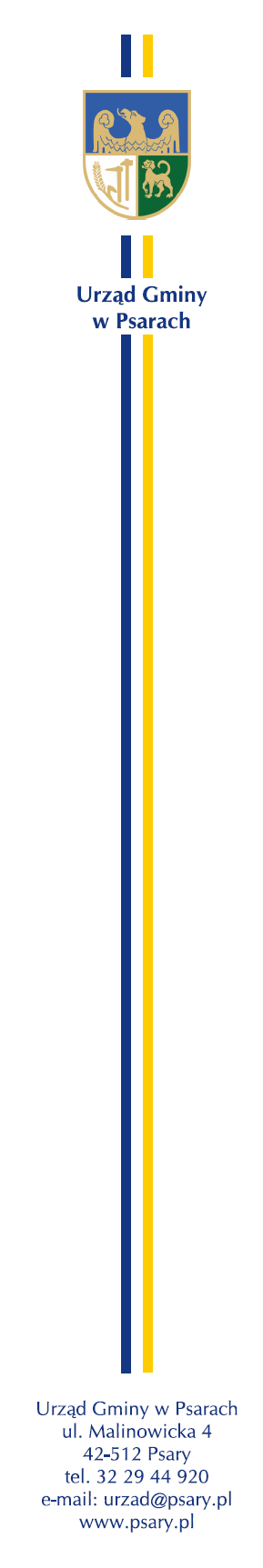 42-512 Psaryul. Malinowicka 4woj. ŚląskieRegon: 276258167,     NIP:  625-244-67-73Tel. 32 294 49 21 e-mail: urzad@psary.pl http://www.psary.plhttp://www.bip.psary.plhttps://platformazakupowa.pl/transakcja/645006 (dedykowana Platforma zakupowa do obsługi komunikacji w formie elektronicznej pomiędzy Zamawiającym a Wykonawcami oraz składania ofert) SPECYFIKACJA WARUNKÓW ZAMÓWIENIADLA ZAMÓWIENIA O NAZWIE      WójtTomasz Sadłoń                                                           ……….……………………..…………………                                                        /data i podpis Kierownika Zamawiającego
                                                                lub osoby upoważnionej/Psary, dnia 27.07.2022 r.POSTANOWIENIA SPECYFIKACJI WARUNKÓW ZAMÓWIENIA(SWZ)ROZDZIAŁ I. 	ZAMAWIAJĄCY (NAZWA I ADRES ORAZ INNE DANE 
TELE-INFORMATYCZNE)ZamawiającyGmina Psaryul. Malinowicka 442-512 PsaryRegon: 276258167	NIP:  625-244-67-73	Adres do korespondencji:	Urząd Gminy w  Psarach	ul. Malinowicka 4	42-512 Psary	Tel. 32 294 49 21	e-mail: urzad@psary.pl	www.psary.pl	www.bip.psary.pl	Godziny urzędowania:	poniedziałek – 7.30 – 17.00; wtorek – czwartek 7.30 – 15.30; piątek 7:30 – 14.00Strona internetowa prowadzonego postępowania: adres strony internetowej, na której jest prowadzone postępowanie oraz na której będą zamieszczane zmiany i wyjaśnienia treści SWZ oraz inne dokumenty zamówienia bezpośrednio związane z postępowaniem: https://platformazakupowa.pl/transakcja/645006 Zamawiający informuje, iż na stronie internetowej Biuletynu Informacji Publicznej Urzędu Gminy Psary tj. http://www.bip.psary.pl – znajduje się przekierowanie/odesłanie do Platformy zakupowej  Zamawiającego: https://platformazakupowa.pl/transakcja/645006 ROZDZIAŁ II. 	TRYB UDZIELENIA ZAMÓWIENIAPostępowanie prowadzone jest w trybie podstawowym, zgodnie z ustawą z dnia 11 września 2019 r. Prawo zamówień publicznych (Dz. U. z 2021 r. poz. 1129 z późn.zm.) zwaną w dalszej części ustawą. W sprawach nieuregulowanych zapisami niniejszej SWZ, stosuje się przepisy wspomnianej ustawy wraz z aktami wykonawczymi do tej ustawy.Zamawiający zastrzega sobie prawo do prowadzenia negocjacji (przewiduje możliwość prowadzenia negocjacji) w celu ulepszenia treści ofert, które podlegają ocenie w ramach kryteriów oceny ofert, co oznacza wybór trybu podstawowego, o którym mowa w art. 275 pkt 2 ustawy. Szczegółowe informacje dotyczące prowadzenia negocjacji zawiera rozdział XXVII SWZ.Postępowanie prowadzone jest dla wartości zamówienia mniejszej niż próg unijny.ROZDZIAŁ III. 	OPIS PRZEDMIOTU ZAMÓWIENIAPrzedmiotem zamówienia jest świadczenie usługi przewozowej na terenie gminy Psary i poza nią transportem wykonawcy, polegającej na dowozie i odwozie dzieci niepełnosprawnych zamieszkałych na terenie gminy Psary do placówek oświatowych realizujących kształcenie specjalne, tj. do:Specjalnego Ośrodka Szkolno - Wychowawczego w Będzinie, ul. 11 Listopada 7,Zespołu Szkół Specjalnych nr 5 w Dąbrowie Górniczej, ul. Swobodna 59,Zespołu Szkół Specjalnych w Czeladzi, ul. Szpitalna 85,oraz zapewnienie opieki nad przewożonymi dziećmi przez specjalnie w tym celu zatrudnione osoby.Przewóz odbywał się będzie w godzinach porannych między 6.45 a 8.00 oraz w godzinach popołudniowych między 13.00 a 15.30 wg trasy ustalonej przez Zamawiającego.Długość dziennej trasy, obsługiwanej przez dwa minibusy, wynosi, ok. 90 km.Faktyczna długość dziennej trasy zostanie ustalona przez zamawiającego po otrzymaniu liczby dzieci i adresów/punktów odbioru od wszystkich rodziców/opiekunów/osób upoważnionych.   Rozliczenie będzie następowało w okresach miesięcznych zgodnie z rzeczywistą liczbą przejechanych kilometrów.Dzieci będą odbierane z miejsca zamieszkania i odwożone do miejsca zamieszkania. Dokładny wykaz przystanków jak również trasy i godziny odjazdów pojazdów dowożących dzieci zostaną uzgodnione i przekazane wykonawcy i opiekunom po podpisaniu umowy i po sporządzeniu planów zajęć w poszczególnych placówkach oświatowych. Zamawiający nie płaci Wykonawcy za kilometry dojazdowe i zjazdowe z poszczególnych tras, ani za czas postoju między trasami.Pełny, szczegółowy i wyczerpujący opis przedmiotu oraz wymagań zamawiającego w zakresie realizacji przedmiotu zamówienia określają:Szczegółowy opis przedmiotu zamówienia OPZ – załącznik nr 1 do SWZ,SWZ z załącznikami,Projektowane postanowienia umowy – załącznik nr 5 do SWZ,Odpowiedzi na pytania udzielane w trakcie procedury przetargowej (jeżeli dotyczy),Wszystkie ww. dokumenty należy traktować jako wzajemnie się uzupełniające. Wszystkie wymagania określone w dokumentach wskazanych powyżej stanowią wymagania minimalne, a ich spełnienie jest obligatoryjne. Oznaczenie przedmiotu zamówienia wg Wspólnego Słownika Zamówień CPV:60 13 00 00-8 usługi w zakresie specjalistycznego transportu drogowego osób.   Informacja o przedmiotowych środkach dowodowychZamawiający nie wymaga złożenia przedmiotowych środków dowodowych w przedmiotowym postępowaniu.Wymagania związane z realizacją zamówienia w zakresie zatrudnienia przez wykonawcę lub podwykonawcę na podstawie stosunku pracy osób wykonujących wskazane przez zamawiającego czynności w zakresie realizacji zamówienia oraz postanowienia dotyczące sposobu dokumentowania zatrudnienia oraz kontroli spełniania przez wykonawcę lub podwykonawcę wymagań dotyczących zatrudnienia na podstawie umowy o pracę oraz postanowienia dotyczące sankcji z tytułu niespełnienia wymagań .Zamawiający wymaga, aby w ramach realizacji zamówienia czynności związane 
z wykonywaniem usługi (np. kierowanie pojazdami oraz sprawowanie opieki 
w trakcie przewozu) były wykonywane przez osoby zatrudnione na umowę o pracę niezależnie od tego, czy prace te będzie wykonywał Wykonawca lub  podwykonawca. Zamawiający dopuszcza samozatrudnienie. W trakcie realizacji zamówienia Zamawiający uprawniony jest do wykonywania czynności kontrolnych wobec Wykonawcy odnośnie spełniania przez niego, przez podwykonawcę lub dalszego podwykonawcę wymogu zatrudnienia na podstawie umowy o pracę osób wykonujących wskazane w ust. 1 czynności. Zamawiający uprawniony jest 
w szczególności do: żądania oświadczeń i dokumentów w zakresie potwierdzenia spełnienia ww. wymogów i dokonywania ich oceny,żądania wyjaśnień w przypadku wątpliwości w zakresie potwierdzenia spełnienia ww. wymogów,przeprowadzania kontroli na miejscu wykonywania kontroli.W trakcie realizacji zamówienia na każde wezwanie Zamawiającego, 
w wyznaczonym w tym wezwaniu terminie, Wykonawca przedłoży Zamawiającemu wskazane poniżej dowody w celu potwierdzenia spełnienia wymogu zatrudnienia na podstawie umowy o pracę przez Wykonawcę lub podwykonawcę osób wykonujących wskazane w ust. 1 czynności w trakcie realizacji zamówienia: oświadczenie zatrudnionego pracownika,oświadczenie Wykonawcy lub podwykonawcy o zatrudnieniu pracownika 
(-ów) na podstawie umowy o pracę. Oświadczenie to powinno zawierać 
w szczególności: dokładne określenie podmiotu składającego oświadczenie, datę złożenia oświadczenia, wskazanie, że objęte wezwaniem czynności wykonują osoby zatrudnione na podstawie umowy o pracę wraz ze wskazaniem liczby tych osób, rodzaju umowy o pracę oraz podpis osoby uprawnionej do złożenia oświadczenia 
w imieniu Wykonawcy lub podwykonawcy;poświadczoną za zgodność z oryginałem odpowiednio przez Wykonawcę lub podwykonawcę kopię umowy/umów o pracę osób wykonujących w trakcie realizacji zamówienia czynności, których dotyczy ww. oświadczenie odpowiednio Wykonawcy lub podwykonawcy (wraz z dokumentem regulującym zakres obowiązków, jeżeli został sporządzony). Kopia umowy/umów powinna zostać zanonimizowana w sposób zapewniający ochronę danych osobowych pracowników, zgodnie z rozporządzeniem Parlamentu Europejskiego i Rady (UE) 2016/679 z dnia 27 kwietnia 2016 r. w sprawie ochrony osób fizycznych w związku 
z przetwarzaniem danych osobowych i w sprawie swobodnego przepływu takich danych oraz uchylenia dyrektywy 95/46/WE (ogólne rozporządzenie o ochronie danych – RODO) tj. w szczególności bez adresów, nr PESEL pracowników.Ww. dokumenty powinny zawierać informacje, w tym dane osobowe, niezbędne do weryfikacji zatrudnienia na podstawie umowy o pracę, w szczególności imię 
i nazwisko zatrudnionego pracownika, datę zawarcia umowy o pracę, rodzaj umowy o pracę oraz zakres obowiązków pracownika.Niezłożenie przez Wykonawcę w wyznaczonym przez Zamawiającego terminie żądanych przez Zamawiającego dowodów w celu potwierdzenia spełnienia przez Wykonawcę lub podwykonawcę wymogu zatrudnienia na podstawie umowy o pracę, traktowane będzie jako niespełnienie przez Wykonawcę lub podwykonawcę wymogu zatrudnienia na podstawie umowy o pracę osób wykonujących wskazane w punkcie 1 czynności 
i skutkować będzie  naliczeniem kary wskazanej w § 8 ust. 1 pkt 4 i 5 projektowanych postanowień umowy załącznik nr 5 do SWZ.Biorąc pod uwagę wymogi art. 100 ust. 1 i ust. 2 ustawy Pzp, tj. aby przedmiot zamówienia został zrealizowany z uwzględnieniem potrzeb wszystkich użytkowników, w tym zapewnienia dostępności dla osób niepełnosprawnych, Zamawiający informuje, że adekwatnie do przedmiotu zamówienia, Zamawiający wymaga, aby pojazdy przeznaczone do realizacji zamówienia spełniały wszystkie wymagania dotyczące transportu osób niepełnosprawnych, 
w tym co najmniej jeden pojazd powinien być wyposażony w podnośnik, lub w windę, lub podjazd umożliwiający swobodne dostanie się do pojazdu osoby niepełnosprawnej poruszającej się na wózku.ROZDZIAŁ IV. 		INFORMACJA NA TEMAT CZĘŚCI ZAMÓWIENIA I MOŻLIWOŚCI SKŁADANIA OFERT CZĘŚCIOWYCHOferta musi obejmować całość zamówienia, Zamawiający nie dopuszcza możliwości składania ofert częściowych.Oferta częściowa stanowić będzie ofertę o treści niezgodnej z warunkami zamówienia i zostanie odrzucona, zgodnie z art. 226 ust. 1 pkt 5 ustawy.Powody niedokonania podziału zamówienia na części:Rozmiar zamówienia nie utrudnia konkurencji, a jego podział może doprowadzić do zwiększenie kosztów wykonania zamówienia, ryzyko utrudnień i komplikacji dla zamawiającego, wynikających z realizacji zamówienia częściami przez różnych wykonawców. Przedmiot niniejszego zamówienia co do zasady jest realizowany przez przedsiębiorców stanowiących małe lub średnie przedsiębiorstwa, w związku z tym podział zamówienia na części nie jest konieczny (zasadny).ROZDZIAŁ V. 		INFORMACJA NA TEMAT MOŻLIWOŚCI SKŁADANIA OFERT WARIANTOWYCHZamawiający nie dopuszcza możliwości złożenia oferty wariantowej, o której mowa w art. 92 ustawy Pzp tzn. oferty przewidującej odmienny sposób wykonania zamówienia niż określony 
w niniejszej SWZ.Zamawiający nie wymaga złożenia oferty wariantowej, o której mowa w art. 92 ustawy Pzp tzn. oferty przewidującej odmienny sposób wykonania zamówienia niż określony w niniejszej SWZ.ROZDZIAŁ VI.		INFORMACJA NA TEMAT PRZEWIDYWANEGO ZAMÓWIENIA POLEGAJĄCEGO NA POWTÓRZENIU PODOBNYCH USŁUGZamawiający przewiduje możliwość udzielenia zamówienia polegającego na powtórzeniu podobnych usług, o którym mowa w art. 214 ust.1 pkt 7 ustawy Pzp.Zakres przewidywanych usług do udzielenia: zamówienie polegać będzie na powtórzeniu podobnych usług, co zamówienie podstawowe i będzie zgodne z przedmiotem zamówienia podstawowego tj. objętego niniejszym postępowaniem i opisanym w zał. nr 1 do SWZ. Zamawiający informuje, że wartość usługi może wynieść maksymalnie 100.000,00 zł netto.Warunki, na jakich zamówienie (powtórzenie podobnych usług) zostanie udzielone:w przypadku wykorzystania kwoty umownej przeznaczonej na realizację zamówienia,w przypadku przedłużania się procedury udzielenia kolejnego zamówienia w procedurze otwartej,w przypadku zwiększenia liczby uczniów lub dowozu do innych placówek oświatowych,udzielenie zamówienia zostanie poprzedzone przeprowadzeniem postępowania 
w trybie zamówienia z wolnej ręki, kwota wynagrodzenia za wykonanie zamówienia powtórzonego będzie podlegała negocjacji.ROZDZIAŁ VII. 		MAKSYMALNA LICZBA WYKONAWCÓW, Z KTÓRYMI ZAMAWIAJĄCY ZAWRZE UMOWĘ RAMOWĄPrzedmiotowe postępowanie nie jest prowadzone w celu zawarcia umowy ramowej.ROZDZIAŁ VIII. 	TERMIN WYKONANIA ZAMÓWIENIATermin realizacji zadania - zamówienie będzie realizowane w okresie od 01.09.2022 r. do dnia 30.06.2023 r. z wyłączeniem przerw świątecznych, ferii zimowych, dni rozpoczęcia i zakończenia roku szkolnego i innych ustalonych dni wolnych od zajęć, z możliwością przesunięcia terminu 
w związku z nieprzewidywalną sytuacją przez obie strony.Usługa będzie wykonywana od poniedziałku do piątku w godzinach porannych między 6.45 
a 8.00 oraz w godzinach popołudniowych między 13.00 a 15.30, wg tras ustalonych przez Zamawiającego. ROZDZIAŁ IX. 	PROJEKTOWANE POSTANOWIENIA UMOWY W SPRAWIE ZAMÓWIENIA PUBLICZNEGO, KTÓRE ZOSTANĄ WPROWADZONE DO TREŚCI TEJ UMOWYProjektowane postanowienia umowy w sprawie zamówienia publicznego, które zostaną wprowadzone do treści tej umowy, zawiera załącznik nr 5 do SWZ.Zamawiający przewiduje możliwość zmian postanowień zawartej umowy (tzw. zmiany kontraktowe w oparciu o art. 455 ust. 1 pkt 1 ustawy) w stosunku do treści oferty, na podstawie której dokonano wyboru Wykonawcy, zgodnie z warunkami zawartymi w załączniku nr 5 do SWZ.Zmiana umowy może także nastąpić w przypadkach, o których mowa w art. 455 ust. 1 pkt 2-4 oraz ust. 2 ustawy.Przed zawarciem umowy należy dopełnić formalności, które zostały wskazane w Rozdziale XXX SWZ.ROZDZIAŁ X. 	OPIS SPOSOBU OBLICZENIA CENYWykonawca poda cenę ofertową tj. cenę jednostkową brutto za jeden kilometr (1 km) na formularzu oferty, zgodnie z załącznikiem nr 2 do SWZ.Podana cena ofertowa, tj. cena jednostkowa brutto za jeden kilometr (1 km), musi uwzględniać wszystkie wymagania opisane w dokumentach wymienionych w rozdziale III SWZ oraz obejmować wszelkie koszty bezpośrednie, koszty pośrednie i powinna uwzględniać wszystkie podatki, ubezpieczenia, opłaty jakie poniesie Wykonawca z tytułu należytej oraz zgodnej 
z obowiązującymi przepisami realizacji przedmiotu zamówienia, m.in.: ponoszenie kosztów należytego utrzymania autobusów, kosztów paliwa, bieżącej eksploatacji, napraw, ponoszenie kosztów zatrudnienia i szkolenia kierowców, ubezpieczenie pojazdu, zapewnienie zastępczego pojazdu w przypadku awarii, oznakowanie pojazdu stosownie do charakteru świadczonych usług.Podana cena za jeden kilometr (1km) jest – ceną ryczałtową. Cena ta będzie stała i nie może się zmienić, za wyjątkiem przypadków opisanych w projektowanych postanowieniach umowy w sprawie zamówienia, które zostaną wprowadzone do treści tej umowy.Cenę oferty należy podać w następujący sposób: Cena za 1 km (netto) + VAT = cena brutto. Cena ofertowa musi być podana w złotych polskich (PLN), cyfrowo (do drugiego miejsca po przecinku).Całkowite i ostateczne wynagrodzenie, jakie zapłaci Zamawiający Wykonawcy, będzie wynikać z ilości faktycznie przejechanych, udokumentowanych i rozliczonych kilometrów w okresie realizacji umowy.W przypadku gdy wybór oferty Wykonawcy będzie prowadził do powstania u Zamawiającego obowiązku podatkowego, Wykonawca składając ofertę (na formularzu oferty stanowiącym załącznik nr 2 do SWZ) informuje Zamawiającego, że wybór jego oferty będzie prowadził do powstania u Zamawiającego obowiązku podatkowego, wskazując:nazwę (rodzaj) towaru lub usługi, których dostawa lub świadczenie będą prowadziły do powstania obowiązku podatkowego;wartość towaru lub usługi objętego obowiązkiem podatkowym Zamawiającego, bez kwoty podatku;stawkę podatku od towarów i usług, która zgodnie z wiedzą Wykonawcy, będzie miała zastosowanie.ROZDZIAŁ XI. 	INFORMACJA NA TEMAT MOŻLIWOŚCI ROZLICZANIA SIĘ 
W WALUTACH OBCYCHZamawiający będzie rozliczał się z Wykonawcą wyłącznie w walucie polskiej (PLN).ROZDZIAŁ XII. 	INFORMACJA O ŚRODKACH KOMUNIKACJI ELEKTRONICZNEJ, PRZY UŻYCIU KTÓRYCH ZAMAWIAJĄCY BĘDZIE KOMUNIKOWAŁ SIĘ Z WYKONAWCAMIPostępowanie prowadzone jest w języku polskim w formie elektronicznej za pośrednictwem platformazakupowa.pl pod adresem: https://platformazakupowa.pl/transakcja/645006 W celu skrócenia czasu udzielenia odpowiedzi na pytania komunikacja między zamawiającym 
a wykonawcami w zakresie:przesyłania Zamawiającemu pytań do treści SWZ;przesyłania odpowiedzi na wezwanie Zamawiającego do złożenia podmiotowych środków dowodowych;przesyłania odpowiedzi na wezwanie Zamawiającego do złożenia/ poprawienia/ uzupełnienia oświadczenia, o którym mowa w art. 125 ust. 1, podmiotowych środków dowodowych, innych dokumentów lub oświadczeń składanych w postępowaniu;przesyłania odpowiedzi na wezwanie Zamawiającego do złożenia wyjaśnień dotyczących treści oświadczenia, o którym mowa w art. 125 ust. 1 lub złożonych podmiotowych środków dowodowych lub innych dokumentów lub oświadczeń składanych 
w postępowaniu;przesyłania odpowiedzi na wezwanie Zamawiającego do złożenia wyjaśnień dot. treści przedmiotowych środków dowodowych;przesłania odpowiedzi na inne wezwania Zamawiającego wynikające z ustawy - Prawo zamówień publicznych;przesyłania wniosków, informacji, oświadczeń Wykonawcy;przesyłania odwołania/inneodbywa się za pośrednictwem platformazakupowa.pl i formularza „Wyślij wiadomość do zamawiającego”. Za datę przekazania (wpływu) oświadczeń, wniosków, zawiadomień oraz informacji przyjmuje się datę ich przesłania za pośrednictwem platformazakupowa.pl poprzez kliknięcie przycisku  „Wyślij wiadomość do zamawiającego” po których pojawi się komunikat, że wiadomość została wysłana do zamawiającego.Zamawiający dopuszcza, opcjonalnie, komunikację  za pośrednictwem poczty elektronicznej. Adres poczty elektronicznej osoby uprawnionej do kontaktu z Wykonawcami podano 
również w rozdziale XV SWZ (e-mail: arkadiuszmaraszek@psary.pl). Nie dotyczy składania ofertZamawiający będzie przekazywał wykonawcom informacje za pośrednictwem platformazakupowa.pl . Informacje dotyczące odpowiedzi na pytania, zmiany specyfikacji, zmiany terminu składania i otwarcia ofert Zamawiający będzie zamieszczał na platformie 
w sekcji „Komunikaty”. Korespondencja, której zgodnie z obowiązującymi przepisami adresatem jest konkretny Wykonawca, będzie przekazywana za pośrednictwem platformazakupowa.pl do konkretnego wykonawcy.Wykonawca jako podmiot profesjonalny ma obowiązek sprawdzania komunikatów 
i wiadomości bezpośrednio na platformazakupowa.pl przesłanych przez zamawiającego, gdyż system powiadomień może ulec awarii lub powiadomienie może trafić do folderu SPAM.Wykonawca, przystępując do niniejszego postępowania o udzielenie zamówienia publicznego:akceptuje warunki korzystania z platformazakupowa.pl określone w Regulaminie zamieszczonym na stronie internetowej pod linkiem  w zakładce „Regulamin" oraz uznaje go za wiążący,zapoznał i stosuje się do Instrukcji składania ofert/wniosków dostępnej pod linkiem. Zamawiający nie ponosi odpowiedzialności za złożenie oferty w sposób niezgodny 
z Instrukcją korzystania z platformazakupowa.pl, w szczególności za sytuację, gdy zamawiający zapozna się z treścią oferty przed upływem terminu składania ofert (np. złożenie oferty w zakładce „Wyślij wiadomość do zamawiającego”). Taka oferta zostanie uznana przez Zamawiającego za ofertę handlową i nie będzie brana pod uwagę w przedmiotowym postępowaniu ponieważ nie został spełniony obowiązek narzucony w art. 221 Ustawy Prawo Zamówień Publicznych.Zamawiający informuje, że instrukcje korzystania z platformazakupowa.pl dotyczące 
w szczególności logowania, składania wniosków o wyjaśnienie treści SWZ, składania ofert oraz innych czynności podejmowanych w niniejszym postępowaniu przy użyciu platformazakupowa.pl znajdują się w zakładce „Instrukcje dla Wykonawców" na stronie internetowej pod adresem: https://platformazakupowa.pl/strona/45-instrukcje .ROZDZIAŁ XIII.	INFORMACJE O WYMAGANIACH TECHNICZNYCH 
I ORGANIZACYJNYCH SPORZĄDZANIA, WYSYŁANIA 
I ODBIERANIA KORESPONDENCJI ELEKTRONICZNEJZamawiający, zgodnie z Rozporządzeniem Prezesa Rady Ministrów z dnia 31 grudnia 2020 r. 
w sprawie sposobu sporządzania i przekazywania informacji oraz wymagań technicznych dla dokumentów elektronicznych oraz środków komunikacji elektronicznej w postępowaniu 
o udzielenie zamówienia publicznego lub konkursie (Dz. U. z 2020r. poz. 2452), określa niezbędne wymagania sprzętowo – aplikacyjne umożliwiające pracę na  platformazakupowa.pl, tj.:stały dostęp do sieci Internet o gwarantowanej przepustowości nie mniejszej niż 512 kb/s,komputer klasy PC lub MAC o następującej konfiguracji: pamięć min. 2 GB Ram, procesor Intel IV 2 GHZ lub jego nowsza wersja, jeden z systemów operacyjnych - MS Windows 7, Mac Os x 10 4, Linux, lub ich nowsze wersje,zainstalowana dowolna, inna przeglądarka internetowa niż Internet Explorer; włączona obsługa JavaScript,zainstalowany program Adobe Acrobat Reader lub inny obsługujący format plików .pdf,szyfrowanie na platformazakupowa.pl odbywa się za pomocą protokołu TLS 1.3.oznaczenie czasu odbioru danych przez platformę zakupową stanowi datę oraz dokładny czas (hh:mm:ss) generowany wg. czasu lokalnego serwera synchronizowanego z zegarem Głównego Urzędu Miar.Zamawiający informuje, że instrukcje korzystania z platformazakupowa.pl dotyczące 
w szczególności logowania, składania wniosków o wyjaśnienie treści SWZ, składania ofert oraz innych czynności podejmowanych w niniejszym postępowaniu przy użyciu platformazakupowa.pl znajdują się w zakładce „Instrukcje dla Wykonawców" na stronie internetowej pod adresem: https://platformazakupowa.pl/strona/45-instrukcje .Zalecenia:Formaty plików wykorzystywanych przez Wykonawców powinny być zgodne 
z „Obwieszczeniem Prezesa Rady Ministrów z dnia 9 listopada 2017 r. w sprawie ogłoszenia jednolitego tekstu rozporządzenia Rady Ministrów w sprawie Krajowych Ram 
Interoperacyjności, minimalnych wymagań dla rejestrów publicznych i wymiany informacji 
w postaci elektronicznej oraz minimalnych wymagań dla systemów teleinformatycznych”.Zamawiający rekomenduje wykorzystanie formatów: .pdf .doc .xls .jpg (.jpeg) ze 
szczególnym wskazaniem na .pdfW celu ewentualnej kompresji danych Zamawiający rekomenduje wykorzystanie 
jednego z rozszerzeń:.zip .7ZWśród rozszerzeń powszechnych a nie występujących w rozporządzeniu występują: .rar .gif .bmp .numbers .pages. Dokumenty złożone w takich plikach zostaną uznane za złożone nieskutecznie.Zamawiający zwraca uwagę na ograniczenia wielkości plików podpisywanych profilem zaufanym, który wynosi maksymalnie 10MB, oraz na ograniczenie wielkości plików podpisywanych w aplikacji eDoApp służącej do składania podpisu osobistego, który wynosi maksymalnie 5MB.Ze względu na niskie ryzyko naruszenia integralności pliku oraz łatwiejszą weryfikację podpisu zamawiający zaleca, w miarę możliwości, przekonwertowanie plików składających się na ofertę na format .pdf  i opatrzenie ich podpisem 
kwalifikowanym w formacie PAdES. Pliki w innych formatach niż PDF zaleca się opatrzyć zewnętrznym podpisem 
XAdES. Wykonawca powinien pamiętać, aby plik z podpisem przekazywać łącznie 
z dokumentem podpisywanym.Zamawiający zaleca aby w przypadku podpisywania pliku przez kilka osób, 
stosować podpisy tego samego rodzaju. Podpisywanie różnymi rodzajami podpisów np. osobistym i kwalifikowanym może doprowadzić do problemów w weryfikacji plików. Zamawiający zaleca, aby Wykonawca z odpowiednim wyprzedzeniem przetestował możliwość prawidłowego wykorzystania wybranej metody podpisania plików oferty.Zaleca się, aby komunikacja z wykonawcami odbywała się tylko na Platformie za 
pośrednictwem formularza „Wyślij wiadomość do zamawiającego”, nie za 
pośrednictwem adresu email. Osobą składającą ofertę powinna być osoba kontaktowa podawana w dokumentacjiOfertę należy przygotować z należytą starannością dla podmiotu ubiegającego się 
o udzielenie zamówienia publicznego i zachowaniem odpowiedniego odstępu czasu do zakończenia przyjmowania ofert/wniosków. Sugerujemy złożenie oferty na 24 godziny przed terminem składania ofert/wniosków. Podczas podpisywania plików zaleca się stosowanie algorytmu skrótu SHA2 zamiast SHA1.Jeśli Wykonawca pakuje dokumenty np. w plik ZIP, zaleca się wcześniejsze podpisanie każdego ze skompresowanych plików. Zamawiający rekomenduje wykorzystanie podpisu z kwalifikowanym znacznikiem czasu.Zamawiający zaleca aby nie wprowadzać jakichkolwiek zmian w plikach po podpisaniu ich podpisem kwalifikowanym. Może to skutkować naruszeniem integralności plików co równoważne będzie z koniecznością odrzucenia oferty.ROZDZIAŁ XIV. 	OPIS SPOSOBU UDZIELANIA WYJAŚNIEŃ DOTYCZĄCYCH SPECYFIKACJI WARUNKÓW ZAMÓWIENIATreść SWZ wraz z załącznikami zamieszczona jest na Platformie zakupowej.Wykonawca może zwrócić się do Zamawiającego z wnioskiem o wyjaśnienie treści SWZ.Zamawiający niezwłocznie udzieli wyjaśnień, jednakże nie później niż na 2 dni przed upływem terminu składania ofert, o ile wniosek o wyjaśnienie SWZ wpłynie do Zamawiającego nie później niż na 4 dni przed upływem terminu składania ofert.Wszelkie wyjaśnienia, modyfikacje treści SWZ oraz inne informacje związane z niniejszym postępowaniem, Zamawiający będzie zamieszczał wyłącznie na Platformie zakupowej, w wierszu oznaczonym tytułem oraz znakiem sprawy niniejszego postępowania.W uzasadnionych przypadkach Zamawiający może przed upływem terminu składania ofert zmienić treść SWZ. Każda wprowadzona przez Zamawiającego zmiana staje się w takim przypadku częścią SWZ. Dokonaną zmianę treści SWZ Zamawiający udostępnia na Platformie zakupowej.Zamawiający oświadcza, iż nie zamierza zwoływać zebrania Wykonawców w celu wyjaśnienia treści SWZ.ROZDZIAŁ XV. 		OSOBY ZE STRONY ZAMAWIAJĄCEGO UPRAWNIONE DO KOMUNIKOWANIA SIĘ Z WYKONAWCAMIZamawiający wyznacza następującą osobę do komunikowania się z Wykonawcami, w sprawach dotyczących niniejszego postępowania: Arkadiusz Maraszek – e-mail: arkadiuszmaraszek@psary.pl ROZDZIAŁ XVI. 	OPIS SPOSOBU PRZYGOTOWANIA OFERTYOferta oraz przedmiotowe środki dowodowe (jeżeli były wymagane) składane elektronicznie muszą zostać podpisane elektronicznym kwalifikowanym podpisem lub podpisem zaufanym lub podpisem osobistym. W procesie składania oferty, w tym przedmiotowych środków dowodowych na platformie, kwalifikowany podpis elektroniczny lub podpis zaufany lub podpis osobisty Wykonawca składa bezpośrednio na dokumencie, który następnie przesyła do systemu. Ilekroć w niniejszej SWZ jest mowa o ofercie, należy przez to rozumieć również ofertę dodatkową, o której mowa w SWZ.Poświadczenia za zgodność z oryginałem dokonuje odpowiednio Wykonawca, podmiot, na którego zdolnościach lub sytuacji polega Wykonawca, wykonawcy wspólnie ubiegający się o udzielenie zamówienia publicznego albo podwykonawca, w zakresie dokumentów, które każdego z nich dotyczą. Poprzez oryginał należy rozumieć dokument podpisany kwalifikowanym podpisem elektronicznym lub podpisem zaufanym lub podpisem osobistym przez osobę/osoby upoważnioną/upoważnione. Poświadczenie za zgodność z oryginałem następuje w formie elektronicznej podpisane kwalifikowanym podpisem elektronicznym lub podpisem zaufanym lub podpisem osobistym przez osobę/osoby upoważnioną/upoważnione. Oferta powinna być:sporządzona na podstawie załączników niniejszej SWZ w języku polskim,złożona przy użyciu środków komunikacji elektronicznej tzn. za pośrednictwem platformazakupowa.pl,podpisana kwalifikowanym podpisem elektronicznym lub podpisem zaufanym lub podpisem osobistym przez osobę/osoby upoważnioną/upoważnione.Podpisy kwalifikowane wykorzystywane przez Wykonawców do podpisywania wszelkich plików muszą spełniać „Rozporządzenie Parlamentu Europejskiego i Rady w sprawie identyfikacji elektronicznej i usług zaufania w odniesieniu do transakcji elektronicznych na rynku wewnętrznym (eIDAS) (UE) nr 910/2014 - od 1 lipca 2016 roku”.W przypadku wykorzystania formatu podpisu XAdES zewnętrzny. Zamawiający wymaga dołączenia odpowiedniej ilości plików tj. podpisywanych plików z danymi oraz plików podpisu 
w formacie XAdES.Zgodnie z art. 18 ust. 3 ustawy Pzp, nie ujawnia się informacji stanowiących tajemnicę przedsiębiorstwa, w rozumieniu przepisów o zwalczaniu nieuczciwej konkurencji. Jeżeli Wykonawca, nie później niż w terminie składania ofert, w sposób niebudzący wątpliwości zastrzegł, że nie mogą być one udostępniane oraz wykazał, załączając stosowne wyjaśnienia, iż zastrzeżone informacje stanowią tajemnicę przedsiębiorstwa. Na platformie w formularzu składania oferty znajduje się miejsce wyznaczone do dołączenia części oferty stanowiącej tajemnicę przedsiębiorstwa.Wykonawca, za pośrednictwem platformazakupowa.pl może przed upływem terminu do składania ofert wycofać ofertę. Sposób dokonywania wycofania oferty zamieszczono w instrukcji zamieszczonej na stronie internetowej pod adresem: https://platformazakupowa.pl/strona/45-instrukcjeKażdy z Wykonawców może złożyć tylko jedną ofertę. Złożenie większej liczby ofert lub oferty zawierającej propozycje wariantowe spowoduje odrzucenie oferty.Ceny oferty muszą zawierać wszystkie koszty, jakie musi ponieść Wykonawca, aby zrealizować zamówienie z najwyższą starannością oraz ewentualne rabaty.Dokumenty i oświadczenia składane przez wykonawcę powinny być w języku polskim, chyba że 
w SWZ dopuszczono inaczej. W przypadku  załączenia dokumentów sporządzonych 
w innym języku niż dopuszczony, Wykonawca zobowiązany jest załączyć tłumaczenie na język polski.Zgodnie z definicją dokumentu elektronicznego z art. 3 ustęp 2 Ustawy o informatyzacji działalności podmiotów realizujących zadania publiczne, opatrzenie pliku zawierającego skompresowane dane kwalifikowanym podpisem elektronicznym, jest jednoznaczne z podpisaniem oryginału dokumentu, z wyjątkiem kopii poświadczonych odpowiednio przez innego wykonawcę ubiegającego się wspólnie z nim o udzielenie zamówienia, przez podmiot, na którego zdolnościach lub sytuacji polega Wykonawca, albo przez podwykonawcę.Maksymalny rozmiar jednego pliku przesyłanego za pośrednictwem dedykowanych formularzy do: złożenia, zmiany, wycofania oferty wynosi 150 MB natomiast przy komunikacji wielkość pliku to maksymalnie 500 MB.Do oferty należy załączyć:Ofertę należy sporządzić na formularzu oferty lub według takiego samego schematu, stanowiącego załącznik nr 2 do SWZ. Ofertę wraz z wymaganymi załącznikami należy złożyć pod rygorem nieważności w formie elektronicznej (w postaci elektronicznej opatrzonej kwalifikowanym podpisem elektronicznym) lub w postaci elektronicznej opatrzonej podpisem zaufanym lub podpisem osobistym.Oferta wraz z załącznikami musi być złożona za pośrednictwem Platformy zakupowej. Zamawiający zaleca, aby oferta została utworzona w formacie .pdf oraz podpisana wewnętrznym kwalifikowanym podpisem elektronicznym. W przypadku zastosowania podpisu zewnętrznego należy pamiętać o obowiązku dołączenia do pliku stanowiącego ofertę także pliku podpisującego, który generuje się automatycznie podczas złożenia podpisu.Wraz z ofertą (dotyczy oferty składanej w odpowiedzi na ogłoszenie o zamówieniu) należy złożyć:Oświadczenie, o którym mowa w art. 125 ust. 1 ustawy, o niepodleganiu wykluczeniu z postępowania oraz spełnianiu warunków udziału w postępowaniu, 
w zakresie wskazanym w rozdziale XIX SWZ – zgodnie z załącznikiem nr 2 do SWZ. Oświadczenie stanowi dowód potwierdzający brak podstaw wykluczenia Wykonawcy oraz spełniania przez niego warunków udziału w postępowaniu na dzień składania ofert, tymczasowo zastępujący wymagane przez Zamawiającego podmiotowe środki dowodowe, wskazane w SWZ. Oświadczenie składa się, pod rygorem nieważności, w formie elektronicznej (w postaci elektronicznej opatrzonej kwalifikowanym podpisem elektronicznym) lub w postaci elektronicznej opatrzonej podpisem zaufanym lub podpisem osobistym. Wykonawca, w przypadku polegania na zdolnościach technicznych lub zawodowych podmiotów udostępniających zasoby, przedstawia wraz z oświadczeniem, o którym wyżej mowa, także oświadczenie podmiotu udostępniającego zasoby, potwierdzające brak podstaw wykluczenia tego podmiotu oraz odpowiednio spełnianie warunków udziału w postępowaniu w zakresie, w jakim Wykonawca powołuje się na jego zasoby (załącznik nr 3 do SWZ).Oświadczenie, że Wykonawca zapoznał się z warunkami zamówienia 
i z projektowanymi postanowieniami umowy w sprawie zamówienia, które zostaną wprowadzone do umowy w sprawie zamówienia oraz, że przyjmuje ich treść bez żadnych zastrzeżeń – zgodnie z treścią zawartą w formularzu oferty, stanowiącym załącznikiem nr 2 do SWZ. Oświadczenie składa się, pod rygorem nieważności, w formie elektronicznej (w postaci elektronicznej opatrzonej kwalifikowanym podpisem elektronicznym) lub w postaci elektronicznej opatrzonej podpisem zaufanym lub podpisem osobistym.Pełnomocnictwo ustanowione do reprezentowania Wykonawcy/ów ubiegającego/cych się o udzielenie zamówienia publicznego.Pełnomocnictwo przekazuje się w postaci elektronicznej i opatruje kwalifikowanym podpisem elektronicznym, podpisem zaufanym lub podpisem osobistym. 
W przypadku, gdy pełnomocnictwo zostało wystawione w postaci papierowej 
i opatrzone własnoręcznym podpisem, przekazuje się cyfrowe odwzorowanie tego dokumentu, opatrzone kwalifikowanym podpisem elektronicznym, podpisem zaufanym lub podpisem osobistym, poświadczającym zgodność cyfrowego odwzorowania z dokumentem w postaci papierowej. Poświadczenia zgodności cyfrowego odwzorowania z pełnomocnictwem w postaci papierowej, może dokonać mocodawca (osoba/osoby wystawiające pełnomocnictwo) lub notariusz.Oświadczenie, o którym mowa w art. 117 ust. 4 ustawy („(…) z którego wynika, które roboty budowlane, dostawy lub usługi wykonają poszczególni wykonawcy.”) – o ile dotyczy (odnosi się do Wykonawców wspólnie ubiegających się 
o udzielenie zamówienia).Zobowiązanie podmiotu udostępniającego Wykonawcy zasoby, do oddania do dyspozycji Wykonawcy niezbędnych zasobów na potrzeby realizacji zamówienia lub inny podmiotowy środek dowodowy potwierdzający, że Wykonawca realizując zamówienie, będzie dysponował niezbędnymi zasobami tych podmiotów (o ile Wykonawca korzysta ze zdolności innych podmiotów na zasadach określonych 
w art. 118 ustawy). Zobowiązanie lub inny podmiotowy środek dowodowy w opisywanym zakresie, przekazuje się w postaci elektronicznej, i opatruje kwalifikowanym podpisem elektronicznym, podpisem zaufanym lub podpisem osobistym. W przypadku, gdy zobowiązanie (inny podmiotowy środek dowodowy) zostało wystawione w postaci papierowej i opatrzone własnoręcznym podpisem, przekazuje się cyfrowe odwzorowanie tego dokumentu, opatrzone kwalifikowanym podpisem elektronicznym, podpisem zaufanym lub podpisem osobistym, poświadczającym zgodność cyfrowego odwzorowania z dokumentem w postaci papierowej. Poświadczenia zgodności cyfrowego odwzorowania z dokumentem w postaci papierowej, może dokonać odpowiednio Wykonawca lub Wykonawca wspólnie ubiegający się o udzielenie zamówienia. Przedmiotowe środki dowodowe (jeżeli dotyczy) – zgodnie z zapisami ust. 18 Rozdziału III niniejszej SWZ. Spis wszystkich załączonych dokumentów (spis treści) – zalecane, niewymagane.Każdy Wykonawca może złożyć tylko jedną ofertę. Ofertę należy sporządzić zgodnie z wymaganiami SWZ.Oferta musi być sporządzona pod rygorem nieważności w formie elektronicznej (w postaci elektronicznej opatrzonej kwalifikowanym podpisem elektronicznym) albo w postaci elektronicznej opatrzonej podpisem zaufanym lub podpisem osobistym, w języku polskim.Podmiotowe środki dowodowe, przedmiotowe środki dowodowe oraz inne dokumenty lub oświadczenia, sporządzone w języku obcym przekazuje się wraz z tłumaczeniem na język polski.Oferta musi być podpisana przez osobę/y upoważnioną/e do reprezentowania Wykonawcy.Upoważnienie (pełnomocnictwo) do podpisania oferty, do poświadczania dokumentów za zgodność z oryginałem należy dołączyć do oferty zgodnie z ust. 13.3.3. niniejszego rozdziału SWZ, o ile nie wynika ono z dokumentów rejestrowych Wykonawcy.W przypadku, gdy w opatrzonej kwalifikowanym podpisem elektronicznym, podpisem zaufanym lub podpisem osobistym ofercie lub oświadczeniu Wykonawcy, zostały naniesione zmiany, oferta/oświadczenie Wykonawcy muszą być ponownie podpisane kwalifikowanym podpisem elektronicznym lub podpisem zaufanym lub podpisem osobistym, przez Wykonawcę lub osobę/y upoważnioną/e do reprezentowania Wykonawcy/ów wspólnie ubiegających się o udzielenie zamówienia publicznego.Wykonawca może wprowadzić zmiany w złożonej przez siebie ofercie lub wycofać złożoną przez siebie ofertę. Sposób zmiany lub wycofania oferty został opisany 
w instrukcjach użytkownika, o których mowa w rozdziale XVI SWZ.Protokół postępowania o udzielenie zamówienia wraz z załącznikami, w tym oferta Wykonawcy wraz z załącznikami, są jawne, z wyjątkiem informacji stanowiących tajemnicę przedsiębiorstwa w rozumieniu przepisów o zwalczaniu nieuczciwej konkurencji, jeżeli Wykonawca wraz z przekazaniem takich informacji zastrzegł, że nie mogą być one udostępniane oraz wykazał, że zastrzeżone informacje stanowią tajemnicę przedsiębiorstwa. Wykonawca nie może zastrzec informacji, o których mowa w art. 222 ust. 5 ustawy.W przypadku, gdy Wykonawca nie wykaże, że zastrzeżone informacje stanowią tajemnicę przedsiębiorstwa w rozumieniu art. 11 ust. 2 ustawy z dnia 16.04.1993 r. o zwalczaniu nieuczciwej konkurencji (tj. Dz. U. z 2020r. poz. 1913) Zamawiający uzna zastrzeżenie tajemnicy za bezskuteczne, o czym poinformuje Wykonawcę.Informacje stanowiące tajemnicę przedsiębiorstwa powinny być zgrupowane i stanowić oddzielną część oferty - odrębny plik lub pliki elektroniczne. Plik (pliki) należy opatrzyć dopiskiem „tajemnica przedsiębiorstwa” lub innym (nazwa pliku powinna jednoznacznie wskazywać, iż dane w nim zawarte stanowią tajemnicę przedsiębiorstwa).Protokół postępowania wraz z załącznikami, w tym oferty wraz z załącznikami, udostępnia się na wniosek. Załączniki do protokołu postępowania udostępnia się po dokonaniu wyboru najkorzystniejszej oferty albo unieważnieniu postępowania, natomiast oferty wraz 
z załącznikami udostępnia się niezwłocznie po otwarciu ofert (zgodnie z art. 74 ust 2 ustawy Pzp).ROZDZIAŁ XVII. 	INFORMACJA NA TEMAT WSPÓLNEGO UBIEGANIA SIĘ WYKONAWCÓW O UDZIELENIE ZAMÓWIENIAWykonawcy mogą wspólnie ubiegać się o udzielenie zamówienia.Wykonawcy wspólnie ubiegający się o udzielenie zamówienia, ustanawiają pełnomocnika do reprezentowania ich w postępowaniu o udzielenie zamówienia albo reprezentowania w postępowaniu i zawarcia umowy w sprawie zamówienia publicznego – nie dotyczy spółki cywilnej, o ile upoważnienie/pełnomocnictwo do występowania w imieniu tej spółki wynika z dołączonej do oferty umowy spółki bądź wszyscy wspólnicy podpiszą ofertę.Wykonawcy wspólnie ubiegający się o udzielenie zamówienia, zobowiązani się złożyć wraz z ofertą stosowne pełnomocnictwo – zgodnie z ust. 13.3.3. rozdz. XVI SWZ – nie dotyczy spółki cywilnej, o ile upoważnienie/pełnomocnictwo do występowania w imieniu tej spółki wynika z dołączonej do oferty umowy spółki bądź wszyscy wspólnicy podpiszą ofertę.Uwaga nr 1.Pełnomocnictwo, o którym mowa powyżej może wynikać albo z dokumentu pod taką samą nazwą, albo 
z umowy Wykonawców wspólnie ubiegających się o udzielenie zamówienia.Oferta musi być podpisana w taki sposób, by prawnie zobowiązywała wszystkich Wykonawców występujących wspólnie (przez każdego z Wykonawców lub upoważnionego pełnomocnika).W przypadku wspólnego ubiegania się o udzielenie zamówienie przez Wykonawców oświadczenie, o którym mowa w art. 125 ustawy (ust. 13.3.1. rozdziału XVI SWZ) składa każdy 
z Wykonawców wspólnie ubiegających się o zamówienie. Oświadczenia te potwierdzają spełnianie warunków udziału w postępowaniu w zakresie, w którym Wykonawca wspólnie ubiegający się o udzielenie zamówienia wykazuje spełnianie warunków udziału w postępowaniu oraz brak podstaw wykluczenia - każdy z Wykonawców wspólnie ubiegających się o udzielenie zamówienia nie może podlegać wykluczeniu z postępowania w oparciu o wskazane w SWZ podstawy wykluczenia. Powyższe oznacza, iż:Oświadczenie w zakresie braku podstaw wykluczenia musi złożyć każdy z Wykonawców wspólnie ubiegających się o udzielenie zamówienia;Oświadczenie o spełnianiu warunków udziału składa podmiot, który w odniesieniu do danego warunku udziału w postępowaniu potwierdza jego spełnianie; dopuszcza się oświadczenie złożone łącznie, tj. podpisane przez wszystkie podmioty wspólnie składające ofertę lub przez pełnomocnika występującego w imieniu wszystkich podmiotów.W przypadku, o którym mowa w art. 117 ust. 2 lub 3 ustawy., Wykonawcy wspólnie ubiegający się 
o udzielenie zamówienia zobowiązani są dołączyć do oferty oświadczenie, o którym mowa w art. 117 ust. 4 ustawy („(…) z którego wynika, które roboty budowlane, dostawy lub usługi wykonają poszczególni wykonawcy.”).Wszelka korespondencja prowadzona będzie wyłącznie z podmiotem występującym jako pełnomocnik Wykonawców wspólnie ubiegających się o udzielenie zamówienia.ROZDZIAŁ XVIII. 	INFORMACJA NA TEMAT PODWYKONAWCÓWWykonawca może powierzyć wykonanie części zamówienia podwykonawcy.Wykonawca, który zamierza wykonywać zamówienie przy udziale podwykonawcy/ów, musi wyraźnie w ofercie wskazać, jaką część (zakres zamówienia) wykonywać będzie w jego imieniu podwykonawca oraz podać nazwę ewentualnych podwykonawców, jeżeli są już znani. Należy w tym celu wypełnić odpowiedni punkt formularza oferty, stanowiącego załącznik nr 1 do SWZ. W przypadku, gdy Wykonawca nie zamierza wykonywać zamówienia przy udziale podwykonawców, należy wpisać w formularzu „nie dotyczy” lub inne podobne sformułowanie. Jeżeli Wykonawca zostawi ten punkt niewypełniony (puste pole), Zamawiający uzna, iż zamówienie zostanie wykonane siłami własnymi tj. bez udziału podwykonawców.Zamawiający żąda, aby przed przystąpieniem do wykonania zamówienia Wykonawca podał nazwy, dane kontaktowe oraz przedstawicieli, podwykonawców zaangażowanych w wykonanie zamówienia (jeżeli są już znani). Wykonawca zobowiązany jest do zawiadomienia Zamawiającego o wszelkich zmianach w odniesieniu do informacji, o których mowa w zdaniu pierwszym, w trakcie realizacji zamówienia, a także przekazuje wymagane informacje na temat nowych podwykonawców, którym w późniejszym okresie zamierza powierzyć realizację zamówienia.Jeżeli zmiana albo rezygnacja z podwykonawcy dotyczy podmiotu, na którego zasoby Wykonawca powoływał się, na zasadach określonych w art. 118 ust. 1 ustawy, w celu wykazania spełniania warunków udziału w postępowaniu, Wykonawca jest obowiązany wykazać Zamawiającemu, że proponowany inny podwykonawca lub Wykonawca samodzielnie spełnia je w stopniu nie mniejszym niż podwykonawca, na którego zasoby Wykonawca powoływał się w trakcie postępowania o udzielenie zamówienia.Powierzenie wykonania części zamówienia podwykonawcom nie zwalnia Wykonawcy z odpowiedzialności za należyte wykonanie tego zamówienia.ROZDZIAŁ XIX. 	PODSTAWY (PRZESŁANKI) WYKLUCZENIA Z POSTĘPOWANIA, WARUNKI UDZIAŁU W POSTĘPOWANIU WYKAZ PODMIOTOWYCH ŚRODKÓW DOWODOWYCHO udzielenie zamówienia mogą się ubiegać Wykonawcy, którzy:nie podlegają wykluczeniu;spełniają warunki udziału w postępowaniu, określone przez Zamawiającego w ogłoszeniu o zamówieniu oraz w ust. 3 niniejszego rozdziału SWZ.Podstawy wykluczenia:Zamawiający wykluczy z postępowania wykonawców, wobec których zachodzą podstawy wykluczenia, o których mowa w art. 108 ust. 1 pk1-6) ustawy Pzp.Z postępowania o udzielenie zamówienia wyklucza się Wykonawcę w przypadkach, o których mowa w art. 7 ust. 1 ustawy z dnia 13 kwietnia 2022r. o szczególnych rozwiązaniach w zakresie przeciwdziałania wspieraniu agresji na Ukrainę oraz służących ochronie bezpieczeństwa narodowego (Dz.U. poz. 835). Do Wykonawcy podlegającego wykluczeniu w tym zakresie, stosuje się art. 7 ust. 3 wspomnianej ustawy.Zamawiający nie przewiduje fakultatywnych podstaw (przesłanek) wykluczenia.  Warunki udziału w postępowaniu, określone przez Zamawiającego spośród warunków, o których mowa w art. 112 ust. 2 ustawy:Zdolność do występowania w obrocie gospodarczymZamawiający nie określa warunków udziału w postępowaniu w tym zakresie.Uprawnienia do prowadzenia określonej działalności gospodarczej lub zawodowej, 
o ile wynika to z odrębnych przepisów.Za minimalny poziom zdolności uznane zostanie wykazanie przez Wykonawcę, że posiada licencję na wykonywanie krajowego transportu osób wydaną przed dniem 15.08.2013 r. na podstawie art. 5 ust. 1 ustawy z dnia 06.09.2001 r. o transporcie drogowym lub zezwolenie na wykonywanie zawodu przewoźnika drogowego wydane po dniu 15.08.2013 r. na podstawie i zasadach określonych w art. 5 ust. 1 ustawy z dnia 06.09.2001 r. o transporcie drogowym i rozporządzeniu Parlamentu Europejskiego i Rady (WE) 21.10.2009 r. nr 1071/2009 ustanawiającym wspólne zasady dotyczące warunków wykonywania zawodu przewoźnika drogowego.Sytuacja ekonomiczna lub finansowaZamawiający nie określa warunków udziału w postępowaniu w tym zakresie.Zdolność techniczna lub zawodowa:Wykonawca musi wykazać, iż w okresie ostatnich 3 lat przed upływem terminu składania ofert, a jeżeli okres prowadzenia działalności jest krótszy – w tym okresie, wykonał/wykonuje należycie co najmniej jedną (1) usługę obejmującą swym zakresem przewóz osób niepełnosprawnych wraz z zapewnieniem im opieki w trakcie przewozu o wartości nie mniejszej niż 60 000,00 PLN brutto. 
W przypadku usług wykonywanych i niezakończonych (powtarzających się lub ciągłych), należy podać kwotę usług wykonanych. Wartość ta będzie brana pod uwagę przy analizie spełniania warunku.Uwaga nr 2:Jeżeli Wykonawca powołuje się na doświadczenie w realizacji usług wykonywanych wspólnie z innymi wykonawcami, należy wykazać usługę (zakres), w której Wykonawca bezpośrednio uczestniczył.W przypadku wskazania przez Wykonawcę, w celu wykazania spełniania warunku udziału, waluty innej niż polska (PLN), w celu jej przeliczenia stosowany będzie średni kurs NBP na dzień publikacji ogłoszenia o zamówieniu w Biuletynie Zamówień Publicznych.Wykonawca musi wykazać dysponowanie osobami zdolnymi do wykonania zamówienia, tj.:co najmniej 2 osobami/kierowcami posiadającymi aktualne uprawnienia do kierowania pojazdami, spełniającymi wymagania określone w art. 39a ustawy z dnia 6 września 2001r. o transporcie drogowym (tj. Dz.U. z 2019r. poz. 2140 z późn.zm.). Zamawiający dopuszcza samozatrudnienie.co najmniej 2 pełnoletnimi osobami/opiekunami, które będą sprawowały opiekę nad uczniami w czasie przewozu. Opiekunowie muszą posiadać przeszkolenie z zakresu udzielania pierwszej pomocy medycznej lub przedmedycznej i co najmniej 6 miesięczne udokumentowane doświadczenie w opiece nad osobami niepełnosprawnymi. Zamawiający nie dopuszcza łączenia funkcji kierowcy z funkcją opiekuna. Zamawiający dopuszcza samozatrudnienie.Wykonawca musi wykazać dysponowanie (dysponuje lub będzie dysponował) odpowiednim potencjałem technicznym (narzędziami, wyposażeniem zakładu lub urządzeniami technicznymi) dostępnym wykonawcy w celu wykonania zamówienia publicznego, tj. przynajmniej w ilościach określonych poniżej:co najmniej 2 pojazdami - minibusami (tj. autobusami niewielkich rozmiarów, które przeznaczone są do przewozu na miejscach siedzących od 9 do 20 pasażerów, nie licząc kierowcy) i będą przeznaczone do realizacji umowy. Co najmniej jeden pojazd powinien być dostosowany do przewozu osób na wózku inwalidzkim i wyposażony w sprzęt do załadunku, tj.: windę, podnośnik lub najazd/podjazd przeznaczone dla wózków inwalidzkich,atestowany mechanizm mocowania wózków inwalidzkich,atestowane pasy bezpieczeństwa dla pasażera na  wózku inwalidzkim.Niezależnie od wymogów opisanych powyżej oba pojazdy powinny posiadać:atestowane pasy bezpieczeństwa dla pasażerów, aktualne badania techniczne i aktualne ubezpieczenie OC i NW;Pojazdy te winny spełniać wszystkie wymagania dotyczące transportu osób niepełnosprawnych.Wykaz podmiotowych środków dowodowychWykonawca, którego oferta zostanie najwyżej oceniona, w celu wykazania braku podstaw (przesłanek) wykluczenia z postępowania, na podstawie art. 274 ust. 1 ustawy zostanie wezwany do złożenia następujących podmiotowych środków dowodowych (aktualnych na dzień ich złożenia):oświadczenia Wykonawcy, w zakresie art. 108 ust. 1 pkt 5 ustawy, o braku przynależności do tej samej grupy kapitałowej w rozumieniu ustawy z dnia 16 lutego 2007r. o ochronie konkurencji i konsumentów (Dz. U. z 2021 r. poz. 275), z innym Wykonawcą, który złożył odrębną ofertę, ofertę częściową lub wniosek 
o dopuszczenie do udziału w postępowaniu, albo oświadczenia o przynależności do tej samej grupy kapitałowej wraz z dokumentami lub informacjami potwierdzającymi przygotowanie oferty, oferty częściowej lub wniosku o dopuszczenie do udziału w postępowaniu niezależnie od innego Wykonawcy należącego do tej samej grupy kapitałowej. W przypadku wspólnego ubiegania się o zamówienie przez Wykonawców, oświadczenie w zakresie ppkt 4.1.1. składa każdy z Wykonawców wspólnie ubiegających się o zamówienie.Wykonawca, którego oferta zostanie najwyżej oceniona, w celu wykazania spełniania warunków udziału w postępowaniu (określonych przez Zamawiającego w ust. 3 niniejszego rozdziału SWZ), na podstawie art. 274 ust. 1 ustawy zostanie wezwany do złożenia następujących podmiotowych środków dowodowych (aktualnych na dzień ich złożenia):w celu wykazania spełniania warunku z ust. 3 pkt 3.2 ppkt 3.2.1.licencji na wykonywanie krajowego transportu osób wydaną przed dniem 15.08.2013 r. na podstawie art. 5 ust. 1 ustawy z dnia 06.09.2001 r. o transporcie drogowym lub zezwolenie na wykonywanie zawodu przewoźnika drogowego wydane po dniu 15.08.2013 r. na podstawie i zasadach określonych w art. 5 ust. 1 ustawy z dnia 06.09.2001 r. o transporcie drogowym i rozporządzeniu Parlamentu Europejskiego i Rady (WE) 21.10.2009 r. nr 1071/2009 ustanawiającym wspólne zasady dotyczące warunków wykonywania zawodu przewoźnika drogowego.w celu wykazania spełniania warunku z ust. 3 pkt 3.4. ppkt 3.4.1.wykazu usług wykonanych, a w przypadku świadczeń powtarzających się lub ciągłych również wykonywanych, w okresie ostatnich 3 lat, a jeżeli okres prowadzenia działalności jest krótszy - w tym okresie, wraz z podaniem ich wartości, przedmiotu, dat wykonania i podmiotów, na rzecz których dostawy lub usługi zostały wykonane lub są wykonywane, oraz załączeniem dowodów określających, czy te dostawy lub usługi zostały wykonane lub są wykonywane należycie, przy czym dowodami, o których mowa, są referencje bądź inne dokumenty sporządzone przez podmiot, na rzecz którego dostawy lub usługi zostały wykonane, a w przypadku świadczeń powtarzających się lub ciągłych są wykonywane, a jeżeli wykonawca z przyczyn niezależnych od niego nie jest w stanie uzyskać tych dokumentów - oświadczenie wykonawcy; w przypadku świadczeń powtarzających się lub ciągłych nadal wykonywanych referencje bądź inne dokumenty potwierdzające ich należyte wykonywanie powinny być wystawione w okresie ostatnich 3 miesięcy. Jeżeli Wykonawca powołuje się na doświadczenie w realizacji usług, wykonywanych wspólnie z innymi Wykonawcami, wykaz, o którym mowa powyżej dotyczy usług, 
w których wykonaniu Wykonawca ten bezpośrednio uczestniczył, a w przypadku świadczeń powtarzających się lub ciągłych, w których wykonywaniu bezpośrednio uczestniczył lub uczestniczy.w celu wykazania spełniania warunku z ust. 3 pkt 3.4. ppkt 3.4.2.1. i 3.4.2.2.wykazu osób – kierowców i opiekunów - skierowanych przez wykonawcę do realizacji zamówienia publicznego, w szczególności odpowiedzialnych za świadczenie usług, kontrolę jakości lub kierowanie robotami budowlanymi, wraz z informacjami na temat ich kwalifikacji zawodowych, uprawnień, doświadczenia i wykształcenia niezbędnych do wykonania zamówienia publicznego, a także zakresu wykonywanych przez nie czynności oraz informacją o podstawie do dysponowania tymi osobami. w celu wykazania spełniania warunku z ust. 3 pkt 3.4. ppkt 3.4.3.1.wykazu narzędzi, wyposażenia zakładu lub urządzeń technicznych dostępnych wykonawcy w celu wykonania zamówienia publicznego wraz z informacją 
o podstawie do dysponowania tymi zasobami.ROZDZIAŁ XX.		KORZYSTANIE PRZEZ WYKONAWCĘ Z ZASOBÓW INNYCH PODMIOTÓWW CELU POTWIERDZENIA SPEŁNIANIA WARUNKÓW UDZIAŁU W POSTĘPOWANIUWykonawca może w celu potwierdzenia spełniania warunków udziału w postępowaniu, w stosownych sytuacjach oraz w odniesieniu do konkretnego zamówienia lub jego części, polegać na zdolnościach technicznych lub zawodowych podmiotów udostępniających zasoby, niezależnie od charakteru prawnego łączących go z nim stosunków prawnych (dotyczy warunków udziału w postępowaniu określonych przez Zamawiającego w  ust. 3.4. rozdziału XIX SWZ).W odniesieniu do warunków dotyczących wykształcenia, kwalifikacji zawodowych lub doświadczenia (ust. 3.4. rozdziału XIX SWZ) Wykonawcy mogą polegać na zdolnościach podmiotów udostępniających zasoby, jeśli podmioty te wykonają roboty budowlane lub usługi, do realizacji których te zdolności są wymagane.Wykonawca, który polega na zdolnościach podmiotów udostępniających zasoby, składa, wraz 
z ofertą, zobowiązanie podmiotu udostępniającego zasoby do oddania mu do dyspozycji niezbędnych zasobów na potrzeby realizacji danego zamówienia lub inny podmiotowy środek dowodowy potwierdzający, że Wykonawca realizując zamówienie, będzie dysponował niezbędnymi zasobami tych podmiotów.Zobowiązanie podmiotu udostępniającego zasoby, o którym mowa w ust. 3 niniejszego rozdziału SWZ, potwierdza, że stosunek łączący Wykonawcę z podmiotami udostępniającymi zasoby gwarantuje rzeczywisty dostęp do tych zasobów oraz określa 
w szczególności:zakres dostępnych Wykonawcy zasobów podmiotu udostępniającego zasoby;sposób i okres udostępnienia Wykonawcy i wykorzystania przez niego zasobów podmiotu udostępniającego te zasoby przy wykonywaniu zamówienia;czy i w jakim zakresie podmiot udostępniający zasoby, na zdolnościach którego Wykonawca polega w odniesieniu do warunków udziału w postępowaniu dotyczących wykształcenia, kwalifikacji zawodowych lub doświadczenia, zrealizuje roboty budowlane lub usługi, których wskazane zdolności dotyczą.Zamawiający ocenia, czy udostępniane Wykonawcy przez podmioty udostępniające zasoby zdolności techniczne lub zawodowe, pozwalają na wykazanie przez Wykonawcę spełniania warunków udziału w postępowaniu, a także bada, czy nie zachodzą wobec tego podmiotu podstawy wykluczenia, które zostały przewidziane względem Wykonawcy (na podstawie oświadczenia o którym mowa w ust. 25.3.1 rozdziału XVI SWZ, składanego wraz z ofertą).Jeżeli zdolności techniczne lub zawodowe, podmiotu udostępniającego zasoby nie potwierdzają spełnienia przez Wykonawcę warunków udziału w postępowaniu lub zachodzą wobec tego podmiotu podstawy wykluczenia, Zamawiający żąda, aby Wykonawca w terminie określonym przez Zamawiającego zastąpił ten podmiot innym podmiotem lub podmiotami albo wykazał, że samodzielnie spełnia warunki udziału w postępowaniu.Wykonawca nie może, po upływie terminu składania ofert, powoływać się na zdolności podmiotów udostępniających zasoby, jeżeli na etapie składania ofert nie polegał on w danym zakresie na zdolnościach podmiotów udostępniających zasoby.ROZDZIAŁ XXI. 	PROCEDURA SANACYJNA - SAMOOCZYSZCZENIEWykonawca nie podlega wykluczeniu w okolicznościach określonych w art. 108 ust. 1 pkt 1,2 i 5, jeżeli udowodni Zamawiającemu, że spełnił łącznie następujące przesłanki:1)	naprawił lub zobowiązał się do naprawienia szkody wyrządzonej przestępstwem, wykroczeniem lub swoim nieprawidłowym postępowaniem, w tym poprzez zadośćuczynienie pieniężne;2)	wyczerpująco wyjaśnił fakty i okoliczności związane z przestępstwem, wykroczeniem lub swoim nieprawidłowym postępowaniem oraz spowodowanymi przez nie szkodami, aktywnie współpracując odpowiednio z właściwymi organami, w tym organami ścigania, lub zamawiającym;3)	podjął konkretne środki techniczne, organizacyjne i kadrowe, odpowiednie dla zapobiegania dalszym przestępstwom, wykroczeniom lub nieprawidłowemu postępowaniu, w szczególności:a)	zerwał wszelkie powiązania z osobami lub podmiotami odpowiedzialnymi za nieprawidłowe postępowanie Wykonawcy,b)	zreorganizował personel,c)	wdrożył system sprawozdawczości i kontroli,d)	utworzył struktury audytu wewnętrznego do monitorowania przestrzegania przepisów, wewnętrznych regulacji lub standardów,e)	wprowadził wewnętrzne regulacje dotyczące odpowiedzialności i odszkodowań za nieprzestrzeganie przepisów, wewnętrznych regulacji lub standardów.Zamawiający ocenia, czy podjęte przez Wykonawcę czynności, o których mowa w ust. 1 niniejszego rozdziału SWZ, są wystarczające do wykazania jego rzetelności, uwzględniając wagę i szczególne okoliczności czynu Wykonawcy. Jeżeli podjęte przez Wykonawcę czynności, o których mowa w ust. 1 niniejszego rozdziału SWZ, nie są wystarczające do wykazania jego rzetelności, Zamawiający wykluczy Wykonawcę.ROZDZIAŁ XXII. 	WYMAGANIA DOTYCZĄCE WADIUMZamawiający nie wymaga wniesienia wadium w niniejszym postępowaniu o udzielenie zamówienia.ROZDZIAŁ XXIII. 	SPOSÓB ORAZ TERMIN SKŁADANIA OFERTOfertę wraz z wymaganymi dokumentami należy złożyć za pośrednictwem Platformy zakupowej: platformazakupowa.pl pod adresem:  https://platformazakupowa.pl/transakcja/645006 nie później niż do dnia  05.08.2021 r. do godziny 12:00.Do oferty należy dołączyć wszystkie wymagane w SWZ dokumenty.Po wypełnieniu Formularza składania oferty lub wniosku i dołączenia  wszystkich wymaganych załączników należy kliknąć przycisk „Przejdź do podsumowania”.Oferta lub wniosek składana elektronicznie musi zostać podpisana elektronicznym podpisem kwalifikowanym, podpisem zaufanym lub podpisem osobistym. W procesie składania oferty za pośrednictwem platformazakupowa.pl, Wykonawca powinien złożyć podpis bezpośrednio na dokumentach przesłanych za pośrednictwem platformazakupowa.pl. Zalecamy stosowanie podpisu na każdym załączonym pliku osobno, w szczególności wskazanych w art. 63 ust 1 oraz ust.2  Pzp, gdzie zaznaczono, iż oferty, wnioski o dopuszczenie do udziału w postępowaniu oraz oświadczenie, o którym mowa w art. 125 ust.1 sporządza się, pod rygorem nieważności, 
w postaci lub formie elektronicznej i opatruje się odpowiednio w odniesieniu do wartości postępowania kwalifikowanym podpisem elektronicznym, podpisem zaufanym lub podpisem osobistym.Za datę złożenia oferty przyjmuje się datę jej przekazania w systemie (platformie) w drugim kroku składania oferty poprzez kliknięcie przycisku “Złóż ofertę” i wyświetlenie się komunikatu, że oferta została zaszyfrowana i złożona.Szczegółowa instrukcja dla Wykonawców dotycząca złożenia, zmiany i wycofania oferty znajduje się na stronie internetowej pod adresem: https://platformazakupowa.pl/strona/45-instrukcjeROZDZIAŁ XXIV. 	TERMIN ZWIĄZANIA OFERTĄTermin związania ofertą 30 dni i upływa w dniu 03.09.2022 r.ROZDZIAŁ XXV. 	TERMIN OTWARCIA OFERT 		CZYNNOŚCI ZWIĄZANE Z OTWARCIEM OFERTOtwarcie ofert następuje niezwłocznie po upływie terminu składania ofert, nie później niż następnego dnia po dniu, w którym upłynął termin składania ofert tj. 05.08.2022 r. 
o godz. 12:30.Jeżeli otwarcie ofert następuje przy użyciu systemu teleinformatycznego, w przypadku awarii tego systemu, która powoduje brak możliwości otwarcia ofert w terminie określonym przez zamawiającego, otwarcie ofert następuje niezwłocznie po usunięciu awarii.Zamawiający poinformuje o zmianie terminu otwarcia ofert na stronie internetowej prowadzonego postępowania.Zamawiający, najpóźniej przed otwarciem ofert, udostępnia na stronie internetowej prowadzonego postępowania informację o kwocie, jaką zamierza przeznaczyć na sfinansowanie zamówienia.Zamawiający, niezwłocznie po otwarciu ofert, udostępnia na stronie internetowej prowadzonego postępowania informacje o:nazwach albo imionach i nazwiskach oraz siedzibach lub miejscach prowadzonej działalności gospodarczej albo miejscach zamieszkania Wykonawców, których oferty zostały otwarte;cenach lub kosztach zawartych w ofertach.Informacja zostanie opublikowana na stronie postępowania na platformazakupowa.pl w sekcji ,,Komunikaty” .ROZDZIAŁ XXVI. 	INFORMACJE O TRYBIE OCENY OFERTZgodnie z art. 223 ust. 1 ustawy, w toku dokonywania oceny złożonych ofert Zamawiający może żądać od Wykonawców wyjaśnień dotyczących treści złożonych ofert oraz przedmiotowych środków dowodowych lub innych składanych dokumentów lub oświadczeń.Zamawiający poprawi w ofercie omyłki wskazane w art. 223 ust. 2 ustawy, niezwłocznie zawiadamiając o tym Wykonawcę, którego oferta zostanie poprawiona.Zamawiający odrzuci złożoną ofertę, w przypadku wystąpienia przynajmniej jednej z okoliczności, o których mowa w art. 226 ust. 1 ustawy.W przypadku, gdy nie zostanie złożona żadna oferta niepodlegająca odrzuceniu, postępowanie zostanie unieważnione. Zamawiający unieważni postępowanie także w innych przypadkach, określonych w ustawie.Zamawiający wezwie Wykonawcę, którego oferta została najwyżej oceniona, do złożenia w wyznaczonym terminie, nie krótszym niż 5 dni od dnia wezwania, podmiotowych środków dowodowych wskazanych w SWZ, aktualnych na dzień złożenia podmiotowych środków dowodowych.Zamawiający przyzna zamówienie Wykonawcy, który złoży ofertę niepodlegającą odrzuceniu, i która zostanie najwyżej oceniona (uzyska największą liczbę punktów przyznanych według kryteriów wyboru oferty określonych w niniejszej SWZ). Zamawiający zastrzega sobie prawo do prowadzenia negocjacji (przewiduje możliwość prowadzenia negocjacji) w celu ulepszenia treści ofert, które podlegają ocenie w ramach kryteriów oceny ofert.Zamawiający powiadomi o wyniku postępowania przesyłając zawiadomienie wszystkim Wykonawcom, którzy złożyli oferty oraz poprzez zamieszczenie stosownej informacji na Platformie zakupowej. Zawiadomienie o rozstrzygnięciu postępowania będzie zawierało informacje, o których mowa w art. 253 ustawy.ROZDZIAŁ XXVII. 	NEGOCJACJE TREŚCI OFERT W CELU ICH ULEPSZENIAZamawiający może, ale nie musi, przeprowadzić negocjacji w ulepszenia treści ofert, które podlegają ocenie w ramach kryteriów oceny ofert. W przypadku, gdy Zamawiający nie będzie prowadził negocjacji, dokonuje wyboru najkorzystniejszej oferty spośród niepodlegających odrzuceniu ofert złożonych w odpowiedzi na ogłoszenie o zamówieniu.W przypadku podjęcia przez Zamawiającego decyzji o przeprowadzeniu negocjacji w celu ulepszenia treści ofert, do negocjacji Zamawiający zaprosi wszystkich Wykonawców, którzy w odpowiedzi na ogłoszenie o zamówieniu złożyli oferty niepodlegające odrzuceniu.Zamawiający informuje równocześnie wszystkich Wykonawców, którzy w odpowiedzi na ogłoszenie o zamówieniu złożyli oferty, o Wykonawcach:których oferty nie zostały odrzucone oraz punktacji przyznanej ofertom w każdym kryterium oceny ofert i łącznej punktacji,których oferty zostały odrzucone,W przypadku podjęcia przez Zamawiającego decyzji o prowadzeniu negocjacji, Zamawiający zaprasza jednocześnie wszystkich Wykonawców, którzy w odpowiedzi na ogłoszenie 
o zamówieniu złożyli oferty niepodlegające odrzuceniu.W zaproszeniu do negocjacji Zamawiający wskazuje:miejsce prowadzenia negocjacji,termin prowadzenia negocjacji,sposób prowadzenia negocjacji,kryteria oceny ofert w ramach których będą prowadzone negocjacje – Zamawiający przewiduje możliwość negocjacji w kryterium: cena ofertowa.Podczas negocjacji ofert Zamawiający zapewnia równe traktowanie wszystkich Wykonawców.Zamawiający nie udziela informacji w sposób, który mógłby zapewnić niektórym Wykonawcom przewagę nad innymi Wykonawcami.Prowadzone negocjacje mają charakter poufny.Żadna ze stron nie może, bez zgody drugiej strony, ujawniać informacji technicznych i handlowych związanych z negocjacjami. Zgoda jest udzielana w odniesieniu do konkretnych informacji i przed ich ujawnieniem.Zamawiający informuje równocześnie wszystkich Wykonawców, których oferty złożone w odpowiedzi na ogłoszenie o zamówieniu nie zostały odrzucone (oznacza to Wykonawców, którzy zostali zaproszeni do negocjacji, nawet jak w tych negocjacjach nie brali udziału), o zakończeniu negocjacji oraz zaprasza ich do składania ofert dodatkowych.Zaproszenie do składania ofert dodatkowych zawiera co najmniej:nazwę oraz adres Zamawiającego, numer telefonu, adres poczty elektronicznej oraz strony internetowej prowadzonego postępowania,sposób i termin składania ofert dodatkowych oraz język lub języki, w jakich muszą być one sporządzone, oraz termin otwarcia tych ofert. Wykonawca może złożyć ofertę dodatkową, która zawiera nowe propozycje w zakresie treści oferty podlegających ocenie w ramach kryteriów oceny ofert wskazanych przez Zamawiającego w zaproszeniu do negocjacji. W przypadku, gdy Wykonawca nie złoży oferty dodatkowej, wówczas wiążąca będzie oferta złożona w odpowiedzi na ogłoszenie o zamówieniu.Oferta dodatkowa nie może być mniej korzystna w żadnym z kryteriów oceny ofert wskazanych w zaproszeniu do negocjacji niż oferta złożona w odpowiedzi na ogłoszenie o zamówieniu.Oferta przestaje wiązać Wykonawcę w takim zakresie, w jakim złoży on ofertę dodatkową zawierającą korzystniejsze propozycje w ramach każdego z kryteriów oceny ofert wskazanych w zaproszeniu do negocjacji.Oferta dodatkowa, która jest mniej korzystna w którymkolwiek z kryteriów oceny ofert wskazanych w zaproszeniu do negocjacji niż oferta złożona w odpowiedzi na ogłoszenie o zamówieniu, podlega odrzuceniu.ROZDZIAŁ XXVIII. 	OPIS KRYTERIÓW OCENY OFERT, WRAZ Z PODANIEM WAG TYCH KRYTERIÓW I SPOSOBU OCENY OFERTPrzy wyborze oferty najkorzystniejszej, Zamawiający będzie się kierował następującymi kryteriami:Przyjmuje się, że 1% = 1 punkt.Każdy z Wykonawców w ww. kryterium otrzyma odpowiednią ilość punktów, wyliczoną w następujący sposób:cena ofertowa - IP1 -  maksymalnie 60,00 pkt. - wg następującego wzoru:CNIP1 =   -----   x  ZcCBgdzie poszczególne litery oznaczają:IP1 – liczba punktów w kryterium „cena ofertowa”,CN – cena ofertowa najniższa spośród wszystkich rozpatrywanych i niepodlegających odrzuceniu ofert,CB – cena ofertowa oferty badanej (przeliczanej),Zc – znaczenie/waga kryterium „cena ofertowa” wyrażone w punktach – 60,00 pkt.Uwaga nr 3.Jeżeli zostanie złożona oferta, której wybór prowadziłby do powstania u Zamawiającego obowiązku podatkowego zgodnie z ustawą z dnia 11 marca 2004 r. o podatku od towarów i usług (Dz.U. z 2018 r. poz. 2174, z późn. zm.), dla celów zastosowania kryterium ceny Zamawiający dolicza do przedstawionej w tej ofercie ceny kwotę podatku od towarów i usług, którą miałby obowiązek rozliczyć.Uwaga nr 4.Przy obliczaniu punktów, Zamawiający zastosuje zaokrąglenie do dwóch miejsc po przecinku według zasady, że trzecia cyfra po przecinku od 5 w górę powoduje zaokrąglenie drugiej cyfry po przecinku w górę o 1. Jeśli trzecia cyfra po przecinku jest mniejsza niż 5, to druga cyfra po przecinku nie ulega zmianie.czas podstawienia zastępczego pojazdu w razie awarii lub innego zdarzenia – IP2 – maksymalnie 10,00 pkt.Zamawiający dokona oceny ofert w kryterium „Czas podstawienia zastępczego pojazdu w razie awarii lub innego zdarzenia” na podstawie zadeklarowanego czasu podstawienia pojazdu zastępczego, przyznając punkty w następujący sposóbUwaga nr 5.Maksymalny czas podstawienia zastępczego pojazdu w razie awarii lub innego zdarzenia jaki dopuszcza Zamawiający to 60 minut.W przypadku, gdy Wykonawca nie zaznaczy żadnej opcji w kryterium  „Czas podstawienia zastępczego  pojazdu”, Zamawiający uzna, ze Wykonawca deklaruje maksymalny wskazany czas, tj. 60 minut.W przypadku, gdy Wykonawca nie wywiąże się z zadeklarowanego czasu podstawienia pojazdu zastępczego w przypadku awarii, Zamawiający obciąży Wykonawcę kosztami zamówienia przewoźnika zastępczego.aspekt środowiskowy – realizacja przedmiotu zamówienia przy pomocy pojazdów 
z wyższą normą emisji spalin – IP3 – maksymalnie 10,00 pktZamawiający dokona oceny ofert w kryterium    „Kryterium środowiskowe” na podstawie poziomu europejskiego standardu emisji spalin, jaki spełniają wszystkie pojazdy biorące udział w realizacji zamówienia, przyznając punkty w następujący sposób:UWAGA nr 6.Podstawą do przyznania punktów w kryterium środowiskowym jest posiadanie oraz dołączenie do oferty wszelkich, odpowiednich dowodów, dokumentów, na podstawie których można powziąć wiadomość o określonej klasie emisji EURO w danym pojeździe przeznaczonym do realizacji przedmiotu zamówienia (np. kopie: certyfikat EURO, dowód rejestracyjny pojazdu, karta pojazdu, wyciąg ze świadectwa homologacji lub odpisu decyzji zwalniającej pojazd z homologacji, oświadczenie producenta lub autoryzowanego przedstawiciela producenta, dokument o zgodności CE - dokument wystawiany przez producenta wyrobu albo jego upoważnionego przedstawiciela, stanowiący wiążące prawnie przyrzeczenie stwierdzające zgodność wyrobu z wymaganiami zasadniczymi właściwych Dyrektyw Unii Europejskiej, ksero wcześniejszego dowodu rejestracyjnego o tym samym numerze VIN (możliwość jednoznacznej identyfikacji pojazdu).W przypadku braku wskazania poziomu europejskiego standardu emisji spalin, jaki spełniają pojazdy biorące udział w realizacji zamówienia i nie dołączenia do Oferty dowodów – Zamawiający przyzna „0” pkt.W przypadku, gdy pojazdy biorące udział w realizacji zamówienia w danej części spełniają różne normy poziomu europejskiego standardu emisji spalin, Wykonawca w formularzu ofertowym zaznacza normę dla każdego z pojazdów przeznaczonego do realizacji zamówienia. Zamawiający będzie wymagał, aby w trakcie realizacji zamówienia pojazdy spełniały co najmniej wskazaną normę.W ramach wszystkich wskazanych i opisanych kryteriów, Wykonawca otrzyma końcową (łączną) ilość punktów wyliczoną w następujący sposób: KIP = IP1 + IP2 + IP3 gdzie poszczególne symbole oznaczają:KIP – końcowa ilość punktów,IP1 – ilość punktów uzyskanych w kryterium: cena ofertowa,IP2 – ilość punktów uzyskanych w kryterium: czas podstawienia zastępczego pojazdu w razie awarii lub innego zdarzenia,IP3 - ilość punktów uzyskanych w kryterium: aspekt środowiskowy,Za ofertę najkorzystniejszą będzie uznana oferta, która nie podlega odrzuceniu i przy uwzględnieniu powyższych kryteriów otrzyma najwyższą punktację. Jeżeli nie można wybrać najkorzystniejszej oferty z uwagi na to, że dwie lub więcej ofert przedstawia taki sam bilans ceny i innych kryteriów oceny ofert, Zamawiający wybiera spośród tych ofert ofertę, która otrzymała najwyższą ocenę w kryterium o najwyższej wadze.Jeżeli  oferty otrzymały taką samą ocenę w kryterium o najwyższej wadze, Zamawiający wybiera ofertę z najniższą ceną.Jeżeli nie można dokonać wyboru oferty w sposób, o którym mowa w ust. 6.1. niniejszego rozdziału SWZ, Zamawiający wzywa Wykonawców, którzy złożyli te oferty, do złożenia w terminie określonym przez Zamawiającego ofert dodatkowych zawierających nową cenę.ROZDZIAŁ XXIX. 	INFORMACJE NA TEMAT AUKCJI ELEKTRONICZNEJZamawiający nie przewiduje w niniejszym postępowaniu przeprowadzenia aukcji elektronicznej.Zamawiający nie przewiduje złożenia oferty w postaci katalogów elektronicznych. ROZDZIAŁ XXX.	INFORMACJE O FORMALNOŚCIACH, JAKIE MUSZĄ ZOSTAĆ DOPEŁNIONE PO WYBORZE OFERTY  W CELU ZAWARCIA UMOWY W SPRAWIE ZAMÓWIENIA PUBLICZNEGOUmowa w sprawie zamówienia publicznego może zostać zawarta wyłącznie z Wykonawcą, którego oferta zostanie wybrana jako najkorzystniejsza, po upływie terminów określonych w art. 308 ust. 2 ustawy.W przypadku wniesienia odwołania, z zastrzeżeniem wyjątków przewidzianych w ustawie, Zamawiający nie może zawrzeć umowy do czasu ogłoszenia przez Krajową Izbę Odwoławczą (zwanej dalej KIO lub Izbą) wyroku lub postanowienia kończącego postępowanie odwoławcze.Po wyborze najkorzystniejszej oferty, w celu zawarcia umowy w sprawie zamówienia publicznego, Wykonawca zobowiązany będzie do:złożenia dokumentu pełnomocnictwa dla osoby zawierającej umowę w imieniu Wykonawcy, o ile upoważnienie do reprezentowania Wykonawcy nie wynika z dokumentów rejestrowych Wykonawcy, jeżeli Zamawiający może je uzyskać za pomocą bezpłatnych i ogólnodostępnych baz danych, lub dokument pełnomocnictwa nie został wcześniej złożony w trakcie postępowania o udzielenie zamówienia,w przypadku dokonania wyboru najkorzystniejszej oferty złożonej przez Wykonawców wspólnie ubiegających się o udzielenie zamówienia, złożenia umowy regulującej współpracę tych podmiotów (np. umowa konsorcjum, umowa spółki cywilnej),przekazania Zamawiającemu kopii zawartej polisy ubezpieczeniowej OC i NW od odpowiedzialności cywilnej w zakresie prowadzonej działalności związanej z przedmiotem zamówienia, na kwotę minimum:  100.000,00 zł, (względnie inny równoważny dokument potwierdzający, że Wykonawca jest ubezpieczony od odpowiedzialności cywilnej 
w zakresie prowadzonej działalności). Wykonawca zobowiązany jest utrzymywać ubezpieczenie przez cały okres realizacji umowy,przekazania Zamawiającemu kopii polis ubezpieczenia OC wszystkich pojazdów wykorzystywanych do realizacji usługi,złożenia oświadczenia (przez Wykonawcę lub podwykonawcę/dalszego podwykonawcę) potwierdzającego, że czynności wskazane w opisie przedmiotu zamówienia zostaną wykonane przez osoby zatrudnione na umowę o pracę. W oświadczeniu należy wskazać, że osoby, które będą wykonywać te czynności są już zatrudnione na umowę o pracę lub, że zostaną one zatrudnione na umowę o pracę do realizacji zamówienia w zakresie wymaganych czynności (zobowiązanie Wykonawcy lub podwykonawcy lub dalszego podwykonawcy),wniesienia zabezpieczenia należytego wykonania umowy, zgodnie z informacją zawartą w rozdziale XXXI SWZ,złożenia innych oświadczeń lub dokumentów, które wynikają z projektowanych postanowień umowy w sprawie zamówienia publicznego, które zostaną wprowadzone do treści tej umowy.W przypadku, gdy Wykonawca nie złoży wymaganych przez Zamawiającego w ust. 3 niniejszego rozdziału SWZ oświadczeń lub dokumentów, oznaczać to będzie, iż Wykonawca uchyla się od zawarcia umowy. Zamawiający w takim przypadku zatrzyma wadium Wykonawcy oraz postąpi zgodnie z dyspozycją zawartą w art. 263 ustawy.Osobą uprawnioną ze strony Zamawiającego do ustalania szczegółów związanych z podpisaniem umowy po wyborze najkorzystniejszej oferty będzie Arkadiusz Maraszek, nr telefonu 32 29 44 943; Magdalena Kidawa-Kubień, nr tel. 32 29 44 923.W przypadku, gdy Wykonawca nie wniesie wymaganego zabezpieczenia należytego wykonania umowy lub nie złoży wymaganych przez Zamawiającego w ust. 3 niniejszego rozdziału SWZ oświadczeń lub dokumentów, oznaczać to będzie, iż Wykonawca uchyla się od zawarcia umowy. Zamawiający w takim przypadku zatrzyma wadium Wykonawcy oraz postąpi zgodnie 
z dyspozycją zawartą w art. 263 ustawy.ROZDZIAŁ XXXI. 	INFORMACJE DOTYCZĄCE ZABEZPIECZENIA NALEŻYTEGO WYKONANIA UMOWYWykonawca, którego oferta zostanie wybrana (uznana za najkorzystniejszą), zobowiązany jest przed zawarciem umowy w sprawie zamówienia publicznego, do wniesienia zabezpieczenia należytego wykonania umowy, w wysokości w wysokości 5 % maksymalnej wartości nominalnej umowy.Zabezpieczenie służy pokryciu roszczeń z tytułu niewykonania lub nienależytego wykonania umowy.Zabezpieczenie może być wnoszone, według wyboru Wykonawcy, w jednej lub kilku następujących formach:pieniądzu;poręczeniach bankowych lub poręczeniach spółdzielczej kasy oszczędnościowo-kredytowej, z tym że zobowiązanie kasy jest zawsze zobowiązaniem pieniężnym;gwarancjach bankowych;gwarancjach ubezpieczeniowych;poręczeniach udzielanych przez podmioty, o których mowa w art. 6b ust. 5 pkt 2 ustawy z dnia 9 listopada 2000 r. o utworzeniu Polskiej Agencji Rozwoju Przedsiębiorczości.Zamawiający nie wyraża zgody na wniesienie zabezpieczenia w formach, o których mowa w art. 450 ust. 2 ustawy.W przypadku zabezpieczenia należytego wykonania umowy wnoszonego w pieniądzu, należy je wpłacić przelewem na konto: Bank Spółdzielczy w Będzinie oddział Psary nr : 44 843800010000025720160003, z dopiskiem „zabezpieczenie” na zadanie pn.: „Dowóz dzieci niepełnosprawnych zamieszkałych na terenie gminy Psary do placówek oświatowych, w których realizują obowiązek szkolny lub obowiązek nauki, w roku szkolnym 2022/2023”.W przypadku wniesienia wadium w pieniądzu Wykonawca może wyrazić zgodę na zaliczenie kwoty wadium na poczet zabezpieczenia.Zamawiający zwróci zabezpieczenie należytego wykonania umowy w terminie i na warunkach określonych w ustawie oraz w projektowanych postanowieniach umowy w sprawie zamówienia, które zostaną wprowadzone do treści tej umowy (załącznik nr 5 do SWZ).ROZDZIAŁ XXXII. 	POUCZENIE O ŚRODKACH OCHRONY PRAWNEJ PRZYSŁUGUJĄCYCH WYKONAWCYZasady, terminy oraz sposób korzystania ze środków ochrony prawnej szczegółowo regulują przepisy działu IX ustawy – Środki ochrony prawnej (art. 505 – 590 ustawy).Środki ochrony prawnej przysługują Wykonawcy oraz innemu podmiotowi, jeżeli ma lub miał interes w uzyskaniu zamówienia oraz poniósł lub może ponieść szkodę w wyniku naruszenia przez zamawiającego przepisów ustawy.Środki ochrony prawnej wobec ogłoszenia wszczynającego postępowanie o udzielenie zamówienia oraz dokumentów zamówienia przysługują również organizacjom wpisanym na listę, o której mowa w art. 469 pkt 15, oraz Rzecznikowi Małych i Średnich Przedsiębiorców.Odwołanie przysługuje na:niezgodną z przepisami ustawy czynność zamawiającego, podjętą w postępowaniu o udzielenie zamówienia, o zawarcie umowy ramowej, dynamicznym systemie zakupów, systemie kwalifikowania wykonawców lub konkursie, w tym na projektowane postanowienie umowy;zaniechanie czynności w postępowaniu o udzielenie zamówienia, o zawarcie umowy ramowej, dynamicznym systemie zakupów, systemie kwalifikowania wykonawców lub konkursie, do której zamawiający był obowiązany na podstawie ustawy;zaniechanie przeprowadzenia postępowania o udzielenie zamówienia lub zorganizowania konkursu na podstawie ustawy, mimo że zamawiający był do tego obowiązany.Odwołanie wnosi się do Prezesa Izby.Pisma w postępowaniu odwoławczym wnosi się w formie pisemnej albo w formie elektronicznej albo w postaci elektronicznej, z tym że odwołanie i przystąpienie do postępowania odwoławczego, wniesione w postaci elektronicznej, wymagają opatrzenia podpisem zaufanym.Odwołujący przekazuje zamawiającemu odwołanie wniesione w formie elektronicznej albo postaci elektronicznej albo kopię tego odwołania, jeżeli zostało ono wniesione w formie pisemnej, przed upływem terminu do wniesienia odwołania w taki sposób, aby mógł on zapoznać się z jego treścią przed upływem tego terminu.Zgodnie z art. 515 ustawy, odwołanie wnosi się:„1. Odwołanie wnosi się:1) w przypadku zamówień, których wartość jest równa albo przekracza progi unijne, w terminie:a) 10 dni od dnia przekazania informacji o czynności zamawiającego stanowiącej podstawę jego wniesienia, jeżeli informacja została przekazana przy użyciu środków komunikacji elektronicznej,b) 15 dni od dnia przekazania informacji o czynności zamawiającego stanowiącej podstawę jego wniesienia, jeżeli informacja została przekazana w sposób inny niż określony w lit. a;2) w przypadku zamówień, których wartość jest mniejsza niż progi unijne, w terminie:a) 5 dni od dnia przekazania informacji o czynności zamawiającego stanowiącej podstawę jego wniesienia, jeżeli informacja została przekazana przy użyciu środków komunikacji elektronicznej,b) 10 dni od dnia przekazania informacji o czynności zamawiającego stanowiącej podstawę jego wniesienia, jeżeli informacja została przekazana w sposób inny niż określony w lit. a.2. Odwołanie wobec treści ogłoszenia wszczynającego postępowanie o udzielenie zamówienia lub konkurs lub wobec treści dokumentów zamówienia wnosi się w terminie:1) 10 dni od dnia publikacji ogłoszenia w Dzienniku Urzędowym Unii Europejskiej lub zamieszczenia dokumentów zamówienia na stronie internetowej, w przypadku zamówień, których wartość jest równa albo przekracza progi unijne;2) 5 dni od dnia zamieszczenia ogłoszenia w Biuletynie Zamówień Publicznych lub dokumentów zamówienia na stronie internetowej, w przypadku zamówień, których wartość jest mniejsza niż progi unijne.3. Odwołanie w przypadkach innych niż określone w ust. 1 i 2 wnosi się w terminie:1) 10 dni od dnia, w którym powzięto lub przy zachowaniu należytej staranności można było powziąć wiadomość o okolicznościach stanowiących podstawę jego wniesienia, w przypadku zamówień, których wartość jest równa albo przekracza progi unijne;2) 5 dni od dnia, w którym powzięto lub przy zachowaniu należytej staranności można było powziąć wiadomość o okolicznościach stanowiących podstawę jego wniesienia, w przypadku zamówień, których wartość jest mniejsza niż progi unijne.4. Jeżeli zamawiający nie opublikował ogłoszenia o zamiarze zawarcia umowy lub mimo takiego obowiązku nie przesłał wykonawcy zawiadomienia o wyborze najkorzystniejszej oferty lub nie zaprosił wykonawcy do złożenia oferty w ramach dynamicznego systemu zakupów lub umowy ramowej, odwołanie wnosi się nie później niż w terminie:1) 15 dni od dnia zamieszczenia w Biuletynie Zamówień Publicznych ogłoszenia o wyniku postępowania albo 30 dni od dnia publikacji w Dzienniku Urzędowym Unii Europejskiej ogłoszenia o udzieleniu zamówienia, a w przypadku udzielenia zamówienia w trybie negocjacji bez ogłoszenia albo zamówienia z wolnej ręki – ogłoszenia o wyniku postępowania albo ogłoszenia o udzieleniu zamówienia, zawierającego uzasadnienie udzielenia zamówienia w trybie negocjacji bez ogłoszenia albo zamówienia z wolnej ręki;2) 6 miesięcy od dnia zawarcia umowy, jeżeli zamawiający:a) nie opublikował w Dzienniku Urzędowym Unii Europejskiej ogłoszenia o udzieleniu zamówienia albob) opublikował w Dzienniku Urzędowym Unii Europejskiej ogłoszenie o udzieleniu zamówienia, które nie zawiera uzasadnienia udzielenia zamówienia w trybie negocjacji bez ogłoszenia albo zamówienia z wolnej ręki;3) miesiąca od dnia zawarcia umowy, jeżeli zamawiający:a) nie zamieścił w Biuletynie Zamówień Publicznych ogłoszenia o wyniku postępowania albob) zamieścił w Biuletynie Zamówień Publicznych ogłoszenie o wyniku postępowania, które nie zawiera uzasadnienia udzielenia zamówienia w trybie negocjacji bez ogłoszenia albo zamówienia z wolnej ręki.”Na orzeczenie Izby oraz postanowienie Prezesa Izby, o którym mowa w art. 519 ust. 1 ustawy, stronom oraz uczestnikom postępowania odwoławczego przysługuje skarga do sądu. Skargę wnosi się do Sądu Okręgowego w Warszawie – sądu zamówień publicznych, zwanego „sądem zamówień publicznych”.Skargę wnosi się za pośrednictwem Prezesa Izby, w terminie 14 dni od dnia doręczenia orzeczenia Izby lub postanowienia Prezesa Izby, o którym mowa w art. 519 ust. 1, przesyłając jednocześnie jej odpis przeciwnikowi skargi. Złożenie skargi w placówce pocztowej operatora wyznaczonego w rozumieniu ustawy z dnia 23 listopada 2012 r. – Prawo pocztowe jest równoznaczne z jej wniesieniem.Od wyroku sądu lub postanowienia kończącego postępowanie w sprawie przysługuje skarga kasacyjna do Sądu Najwyższego.ROZDZIAŁ XXXIII. 	INFORMACJA W SPRAWIE ZWROTU KOSZTÓW 
W POSTĘPOWANIUKoszty udziału w postępowaniu, a w szczególności koszty sporządzenia oferty, pokrywa Wykonawca. Zamawiający nie przewiduje zwrotu kosztów udziału w postępowaniu (za wyjątkiem zaistnienia okoliczności, o której mowa w art. 261 ustawy).ROZDZIAŁ XXXIV. 	INFORMACJA DOTYCZĄCA OCHRONY DANYCH OSOBOWYCH – RODOZgodnie z art. 13 rozporządzenia Parlamentu Europejskiego i Rady (UE) 2016/679 z dnia 27 kwietnia 2016 r. w sprawie ochrony osób fizycznych w związku z przetwarzaniem danych osobowych 
i w sprawie swobodnego przepływu takich danych oraz uchylenia dyrektywy 95/46/WE (ogólne rozporządzenie o ochronie danych) (Dz. Urz. UE L 119 z 04.05.2016, str. 1), dalej „RODO”, informuję, że:Administratorem Pani/Pana danych osobowych jest Gmina Psary reprezentowana przez Wójt Gminy Psary z siedzibą w Urzędzie Gminy w Psarach, 42-512 Psary ul. Malinowicka 4.Administrator wyznaczył Inspektora Ochrony Danych, z którym może się Pani/Pan skontaktować 
w sprawach związanych z ochroną danych osobowych pod adresem poczty elektronicznej: iod@psary.pl.Pani/Pana dane osobowe będą przetwarzane na podstawie art. 6 ust. 1 lit. c RODO w celu realizacji ustawowych zadań Gminy Psary związanych z prowadzonym zamówieniem publicznym pn.: „Dowóz dzieci niepełnosprawnych zamieszkałych na terenie gminy Psary do placówek oświatowych, w których realizują obowiązek szkolny lub obowiązek nauki, w roku szkolnym 2022/2023”, na podstawie ustawy Pzp oraz wewnętrznych regulacji.Odbiorcami Pani/Pana danych osobowych będą osoby lub podmioty, którym udostępniona zostanie dokumentacja postępowania w oparciu o art. 18 oraz art. 74 ust. 1 ustawy z dnia 11 września 2019 r. – Pzp (Dz.U. z 2019 r. poz. 2019 z późn.zm.)”;W odniesieniu do Pani/Pana danych osobowych decyzje nie będą podejmowane w sposób zautomatyzowany.Dane osobowe będą przetwarzane zgodnie z Rozporządzenie Prezesa Rady Ministrów z dnia 18 stycznia 2011 r. w sprawie instrukcji kancelaryjnej, jednolitych rzeczowych wykazów akt oraz instrukcji w sprawie organizacji i zakresu działania archiwów zakładowych oraz przepisami prawa.Posiada Pani/Pan prawo:dostępu do danych osobowych Pani/Pana dotyczących,prawo do sprostowania lub uzupełnienia Pani/Pana danych osobowych *;prawo żądania od administratora ograniczenia przetwarzania danych osobowych 
z zastrzeżeniem przypadków, o których mowa w art. 18 ust. 1 RODO **;prawo do wniesienia skargi do Prezesa Urzędu Ochrony Danych Osobowych, gdy uzna Pani/Pan, że przetwarzanie danych osobowych Pani/Pana dotyczących narusza przepisy RODO.Nie przysługuje Pani/Panu:w związku z art. 17 ust. 3 lit. b, d lub e RODO prawo do usunięcia danych osobowych;prawo do przenoszenia danych osobowych, o którym mowa w art. 20 RODO;na podstawie art. 21 RODO prawo sprzeciwu, wobec przetwarzania danych osobowych, gdyż podstawą prawną przetwarzania Pani/Pana danych osobowych jest art. 6 ust. 1 lit. c RODO.*  Wyjaśnienie: skorzystanie z prawa do sprostowania lub uzupełnienia nie może skutkować zmianą
     wyniku postępowania o udzielanie zamówienia publicznego ani zmianą postanowień umowy 
     w  sprawie zamówienia publicznego w zakresie niezgodnym z ustawą.** Wyjaśnienie: prawo do ograniczenia przetwarzania nie ogranicza przetwarzania danych osobowych
      do czasu zakończenia tego postępowania. ROZDZIAŁ XXXV. 	ZAŁĄCZNIKI DO SWZ„Dowóz dzieci niepełnosprawnych zamieszkałych na terenie gminy Psary do placówek oświatowych, w których realizują obowiązek szkolny lub obowiązek nauki, w roku szkolnym 2022/2023”.„Dowóz dzieci niepełnosprawnych zamieszkałych na terenie gminy Psary do placówek oświatowych, w których realizują obowiązek szkolny lub obowiązek nauki, w roku szkolnym 2022/2023”.Tryb postępowania:tryb podstawowy z możliwością negocjacji art. 275 pkt 2 ustawy, o wartości zamówienia nie przekraczającej progów unijnych o jakich stanowi art. 3 ustawy z 11 września 2019 r. - Prawo zamówień publicznych (Dz. U. z 2021 r. poz. 1129)Przedmiotowe postępowanie prowadzone jest przy użyciu środków komunikacji elektronicznej. Składanie ofert następuje za pośrednictwem platformy zakupowej dostępnej pod adresem internetowym: https://platformazakupowa.pl/transakcja/645006 Przedmiotowe postępowanie prowadzone jest przy użyciu środków komunikacji elektronicznej. Składanie ofert następuje za pośrednictwem platformy zakupowej dostępnej pod adresem internetowym: https://platformazakupowa.pl/transakcja/645006 	Lp.KRYTERIUMWAGAPunktacja1.Cena ofertowa (IP1)60 %max - 60 pkt2.Czas podstawienia zastępczego pojazdu w razie awarii lub innego zdarzenia (IP2)10%max – 10 pkt3.Aspekt środowiskowy – realizacja przedmiotu zamówienia przy pomocy pojazdów z wyższą normą emisji spalin (IP3)30%max – 30 pktCzas podstawienia pojazdu zastępczegoLiczba punktów przyznana 
w kryteriumpowyżej 30 minut do 60 minut0 pktpowyżej 15 minut do 30 minut5 pktdo 15 minut10 pktWykonawca oferuje wykonanie przedmiotu zamówienia  przy pomocy pojazdów, które spełniają  normyKryterium Środowiskowe na podstawie poziomu europejskiego standardu emisji spalinLiczba przyznanych  punktówWykonawca oferuje wykonanie przedmiotu zamówienia  przy pomocy pojazdów, które spełniają  normynormy poniżej EURO 30 pktWykonawca oferuje wykonanie przedmiotu zamówienia  przy pomocy pojazdów, które spełniają  normynormy EURO 3za każdy pojazd 3 pkt - 
max. 6 pktWykonawca oferuje wykonanie przedmiotu zamówienia  przy pomocy pojazdów, które spełniają  normynormy EURO 4za każdy pojazd 10 pkt - 
max. 20 pktWykonawca oferuje wykonanie przedmiotu zamówienia  przy pomocy pojazdów, które spełniają  normynormy powyżej EURO 4za każdy pojazd 15 pkt - 
max. 30 pktL.p.Numer załącznikaNazwa załącznika1.Załącznik nr 1Opis przedmiotu zamówienia (OPZ)2.Załącznik nr 2Formularz oferty3.Załącznik nr 3Wzór oświadczenia Wykonawcy o niepodleganiu wykluczeniu 
z postępowania oraz o spełnianiu warunków udziału w postępowaniu4.Załącznik nr 4Wzór oświadczenia podmiotu udostępniającego zasoby o braku podstaw wykluczenia oraz spełnianiu warunków udziału w postępowaniu, w zakresie 
w jakim Wykonawca powołuje się na jego zasoby5.Załącznik nr 5Projektowane postanowienia umowy, które zostaną wprowadzone do treści umowy w sprawie zamówienia6.Załącznik nr 6Umowa powierzenia przetwarzania danych osobowych